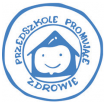 DZIAŁANIA PROWADZONE W PRZEDSZKOLU W RAMACH PROGRAMU PPZ 
W MIESIĄCACH  XI, XII 2020 R 11 listopada Dzień NiepodległościPRZEDSZKOLE DO HYMNU Dnia 10 listopada o symbolicznej godz.11.11 dzieci z naszego przedszkola wzięły udział w akcji organizowanej przez MEN "Szkoła do hymnu". Dzieci ubrane na galowo odśpiewały "Mazurka Dąbrowskiego" ,w tym roku ze względu na ograniczenia związane z pandemią ,w swoich salach. Pomimo ograniczeń nastrój był bardzo uroczysty. Dzieci z wszystkich grup wykonywały również prace plastyczne związane z Polską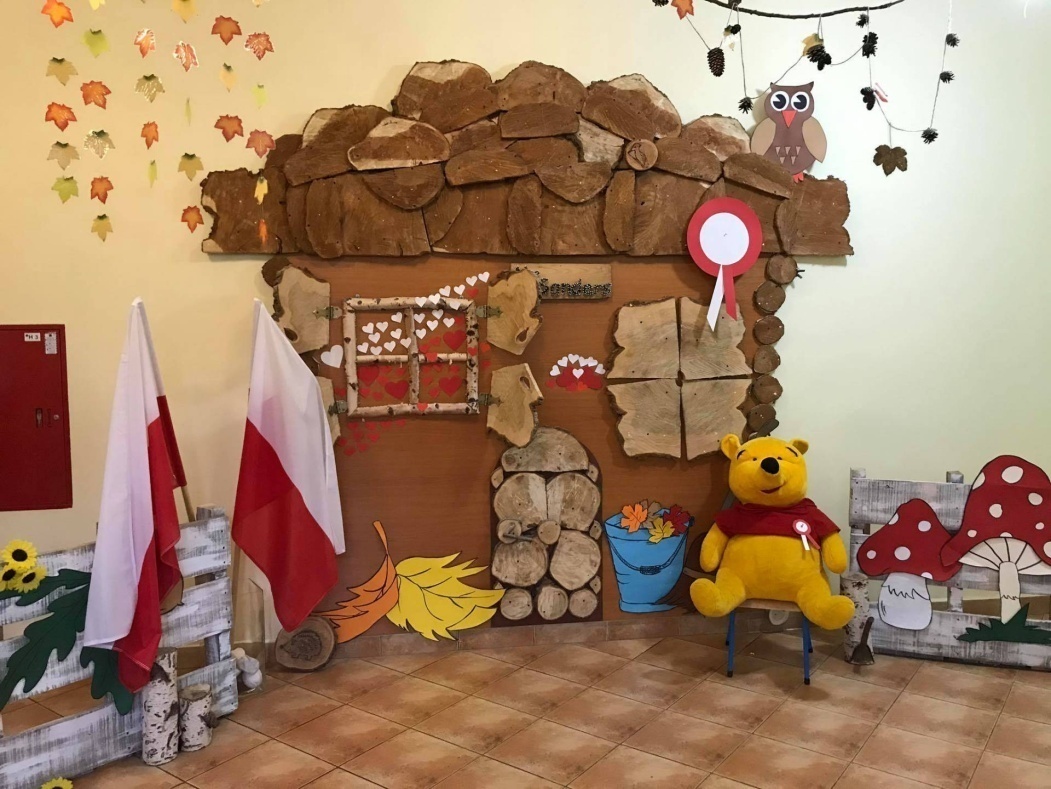 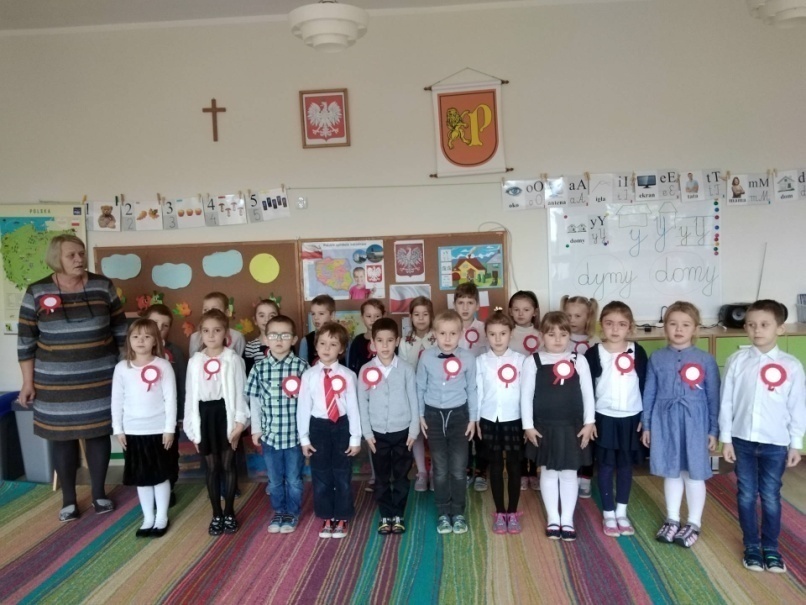 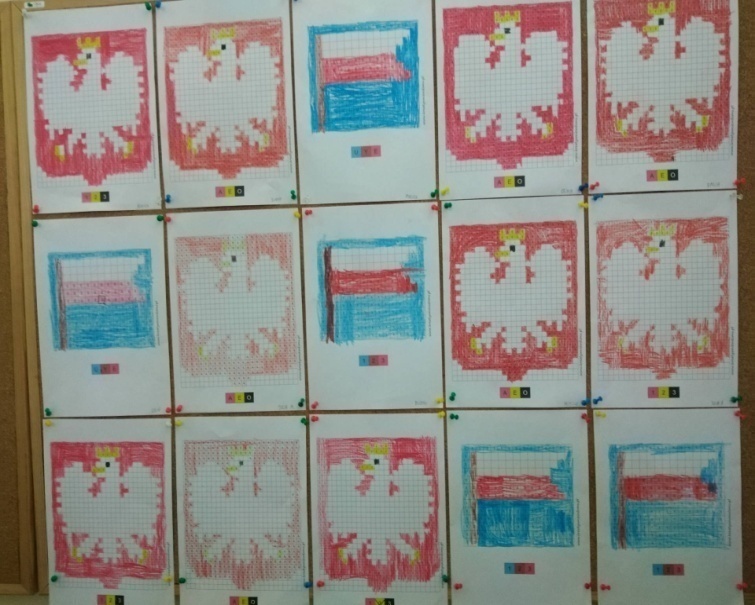 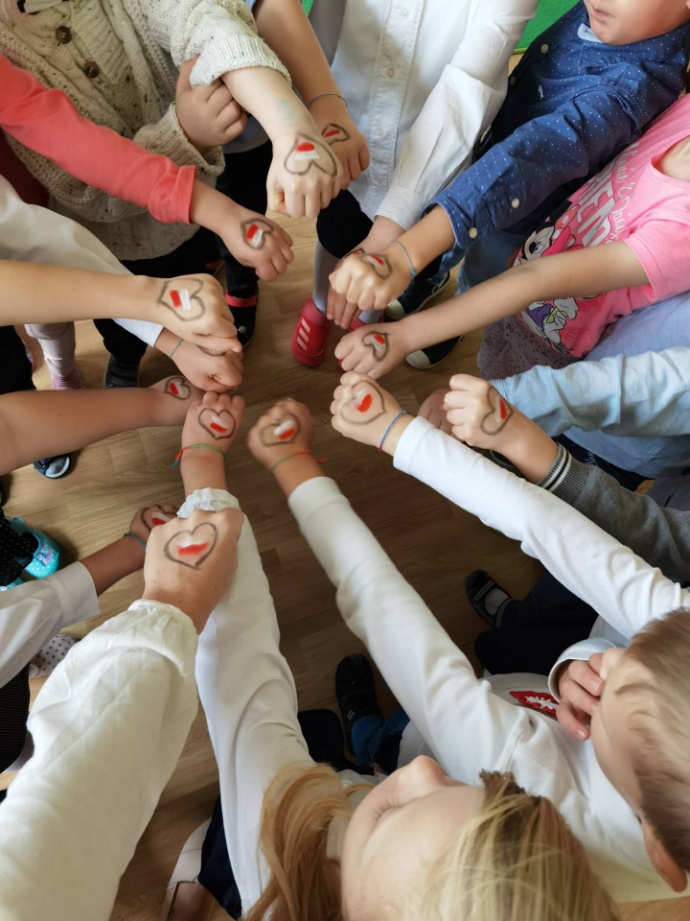 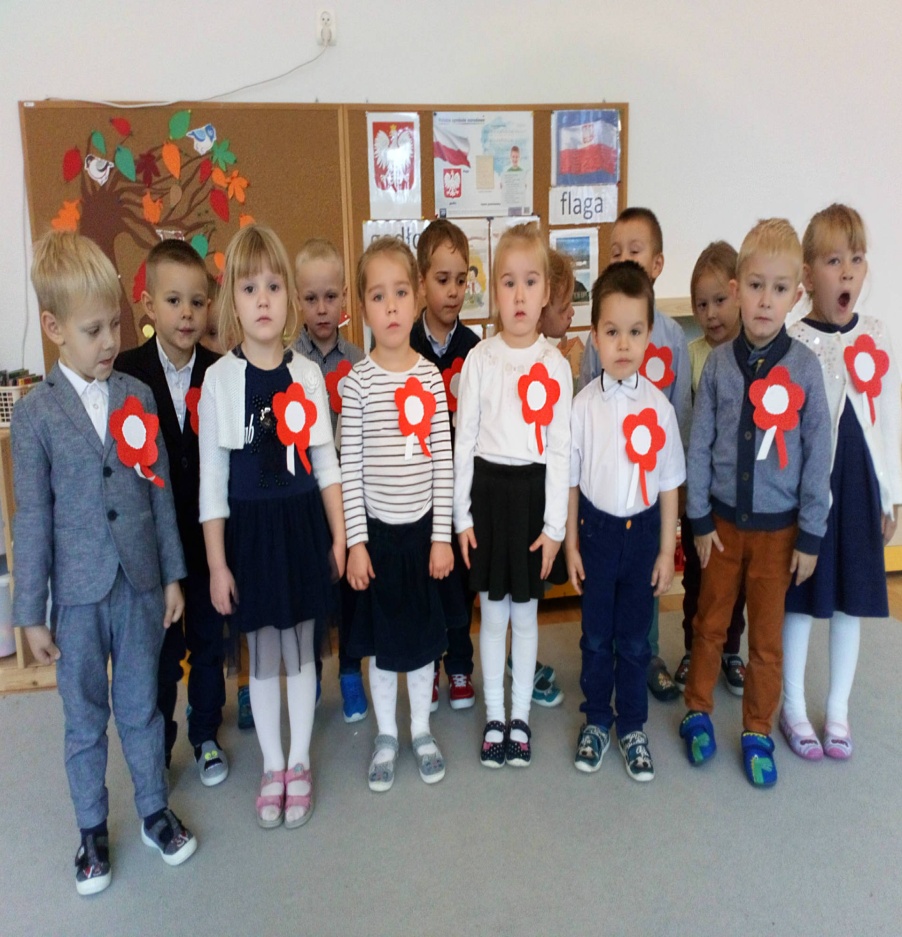 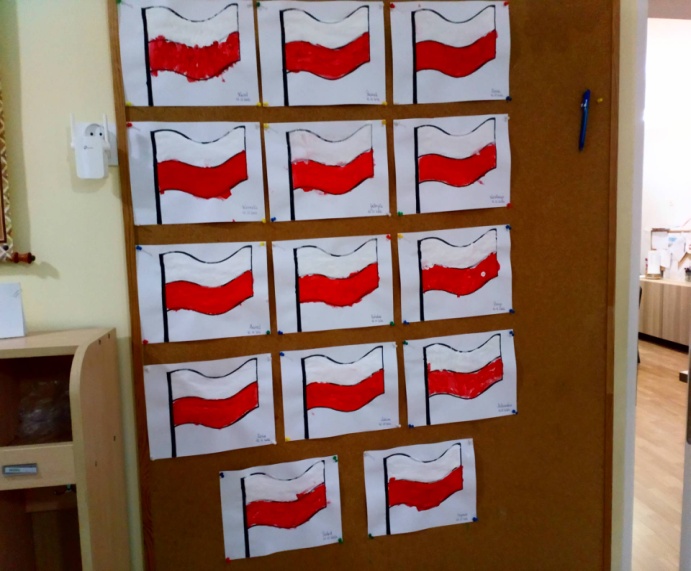 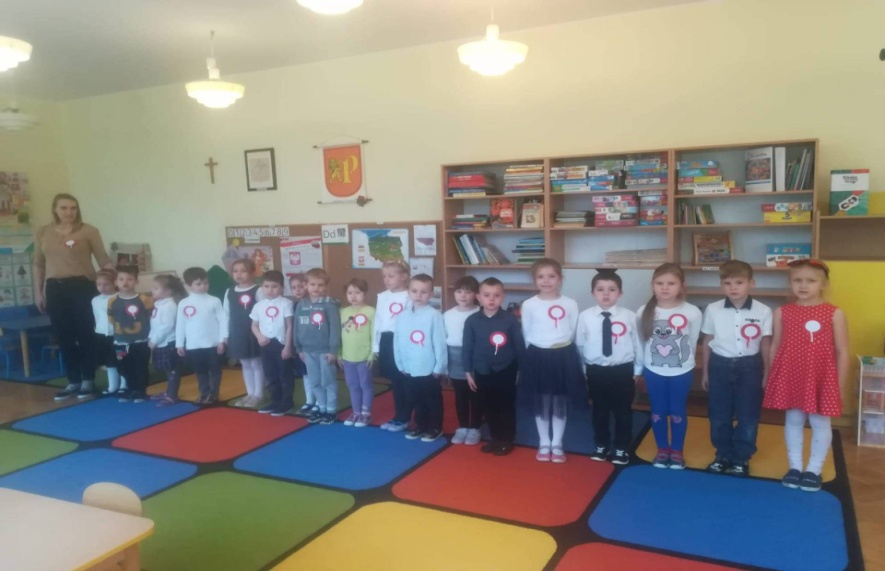 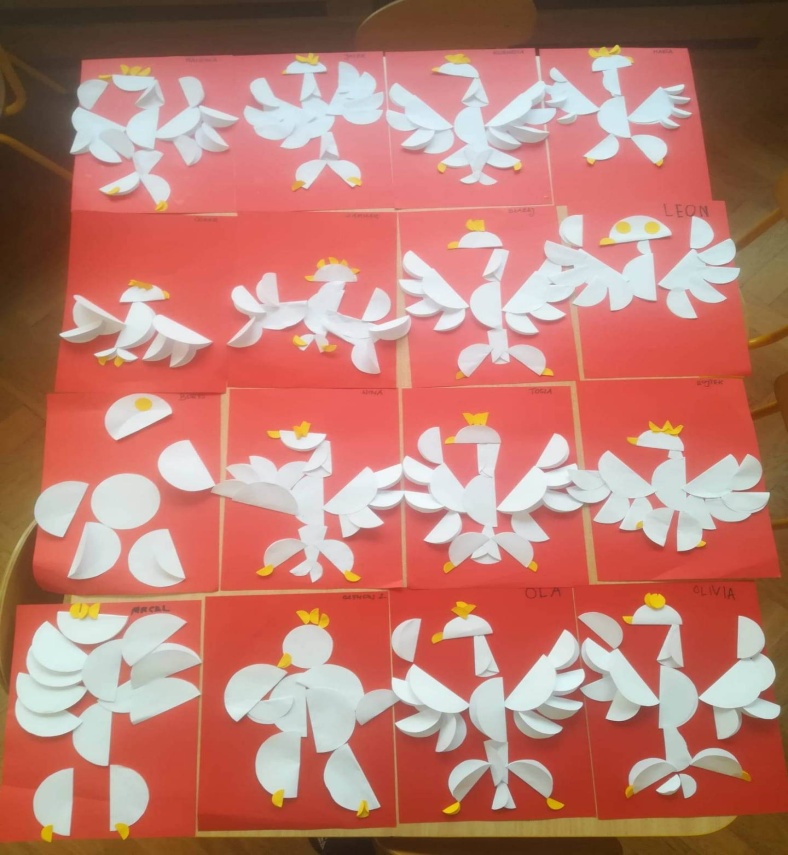 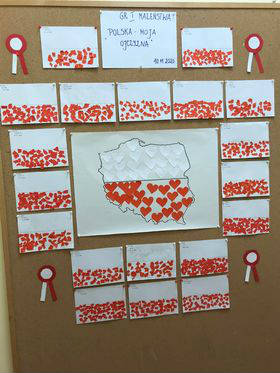 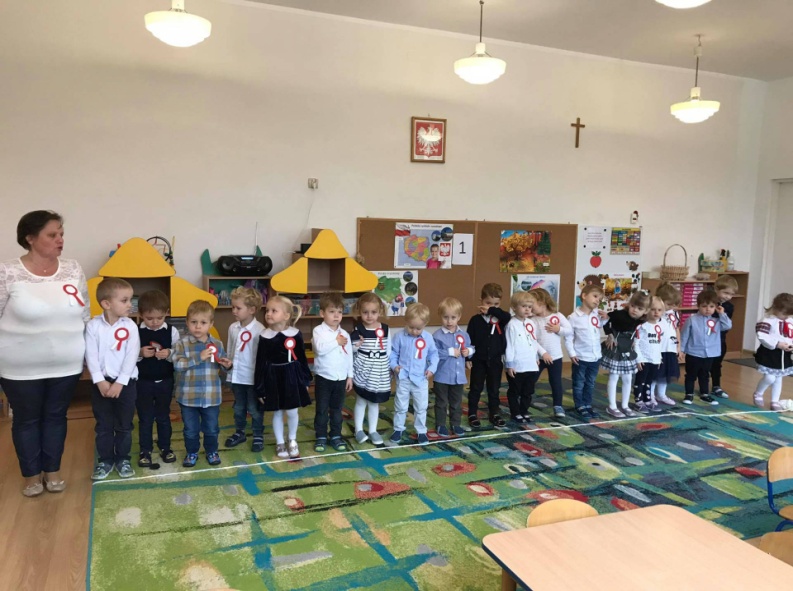 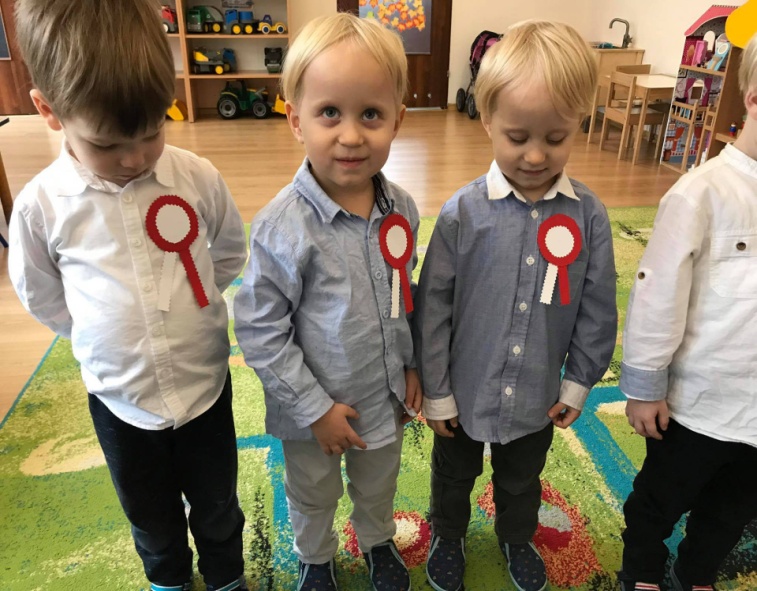   Międzynarodowy Dzień Praw Dziecka20 listopada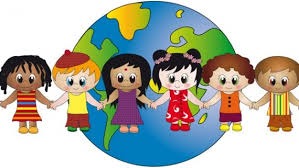 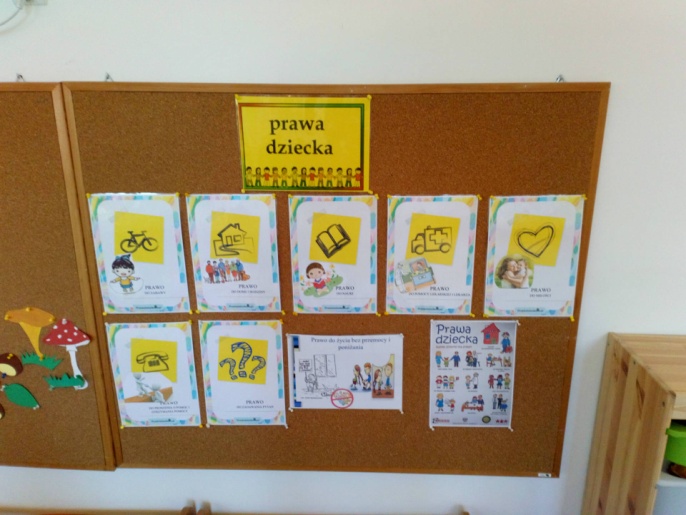 "Dziecko ma prawo być sobą. Ma prawo do popełniania błędów. Ma prawo do posiadania własnego zdania. Ma prawo do szacunku. Nie ma dzieci-są ludzie. " pisał Janusz KorczakDnia 20 listopada obchodziliśmy Międzynarodowy Dzień Dziecka. Wszystkie dzieci w naszym przedszkolu uczestniczyły w zajęciach podczas których dowiedziały się , że każdemu dziecku, niezależnie od koloru skóry, wyznania czy pochodzenia , przysługują takie same prawa- prawa dziecka. To był udany dzieńW każdej grupie wiekowej odbyły się zajęcia związane z ogólnopolskim Dniem Praw Dziecka.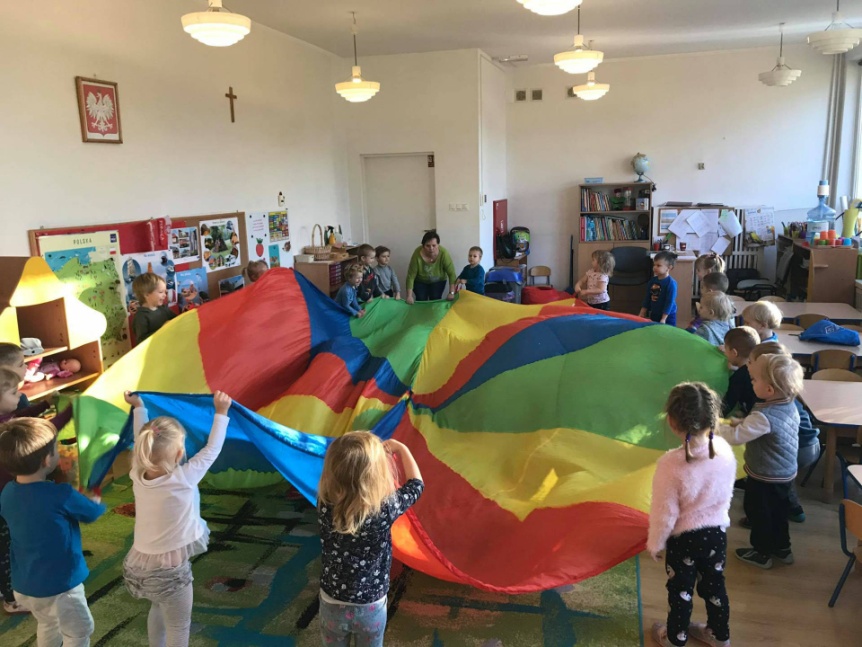 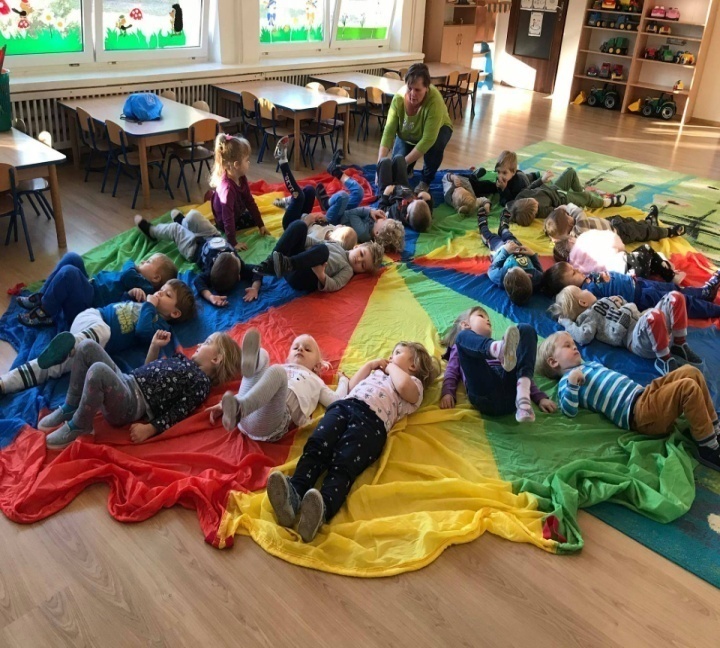 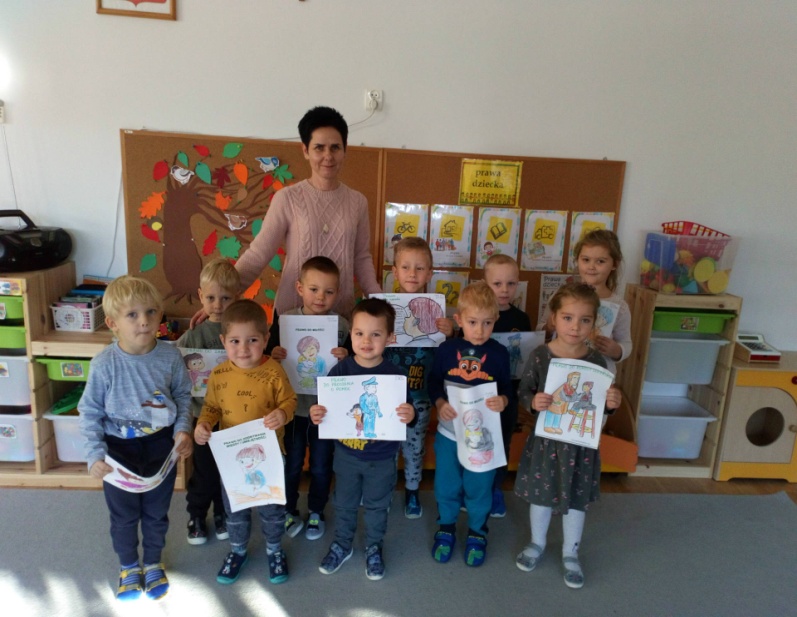 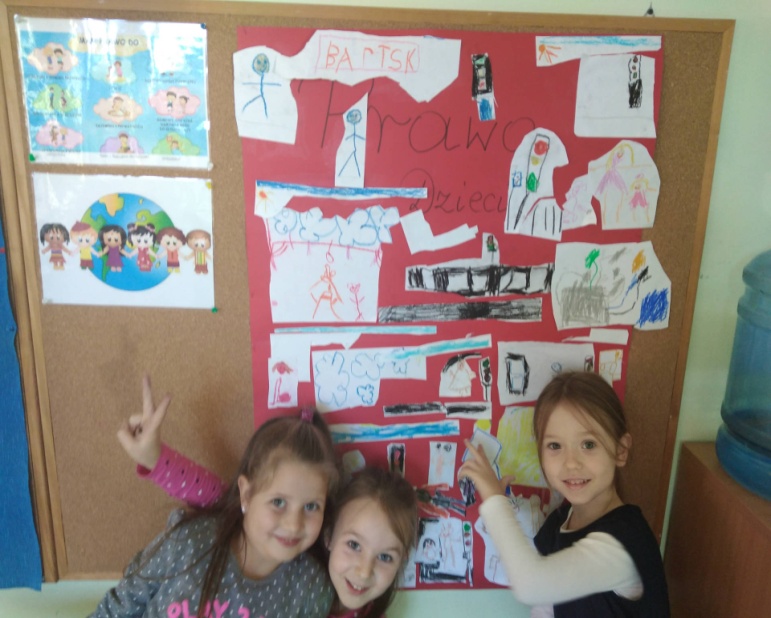 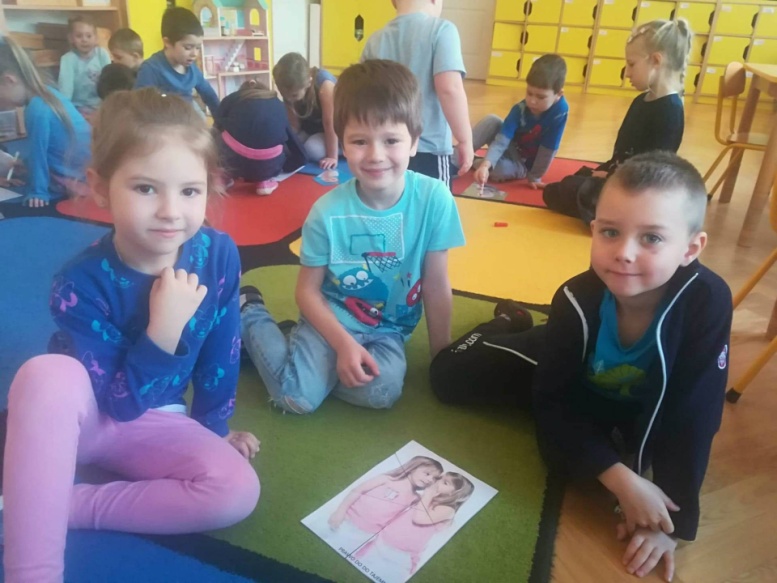 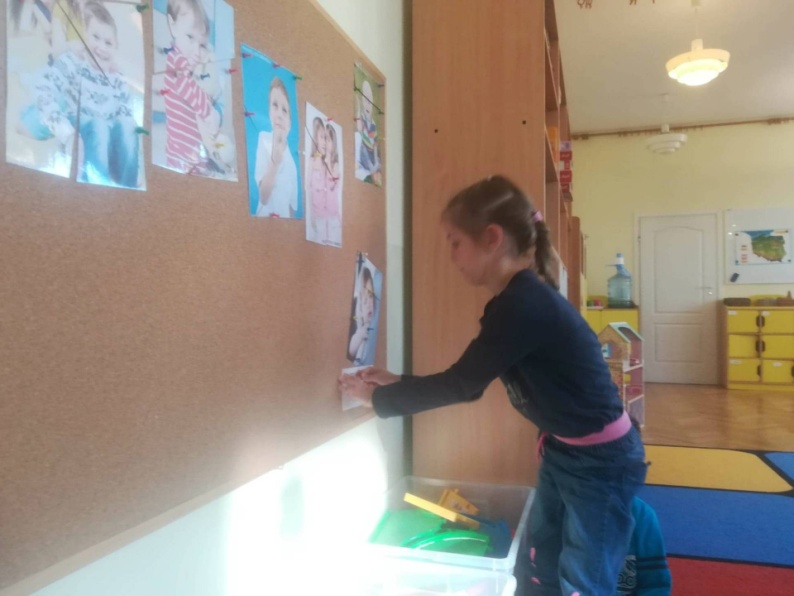 Dzień Życzliwości i PozdrowieńW dniu 23 listopada obchodziliśmy w przedszkolu Dzień Życzliwości i pozdrowień. Dzieci z gr III Któliczki  5-latki.wysłuchały bajki o Królu Żuczku i jego przygodzie, stworzyły koszyczek życzliwości w którym umieściły serduszka z najpiękniejszymi słowami jakie znają.
Wszystkie przedszkolaki  pokazywały  życzliwość mimiką i gestem i przypomniały sobie czarodziejskie słowa. Dzieci wiedzą, że dziecko życzliwe to uśmiechnięte. Dzieci bawiły się w zabawy oraz wykonywały prace plastyczne. W tym dniu szczególnie się uśmiechały, ale wiedzą, że na co dzień też należy się uśmiechać i zarażać uśmiechem innych.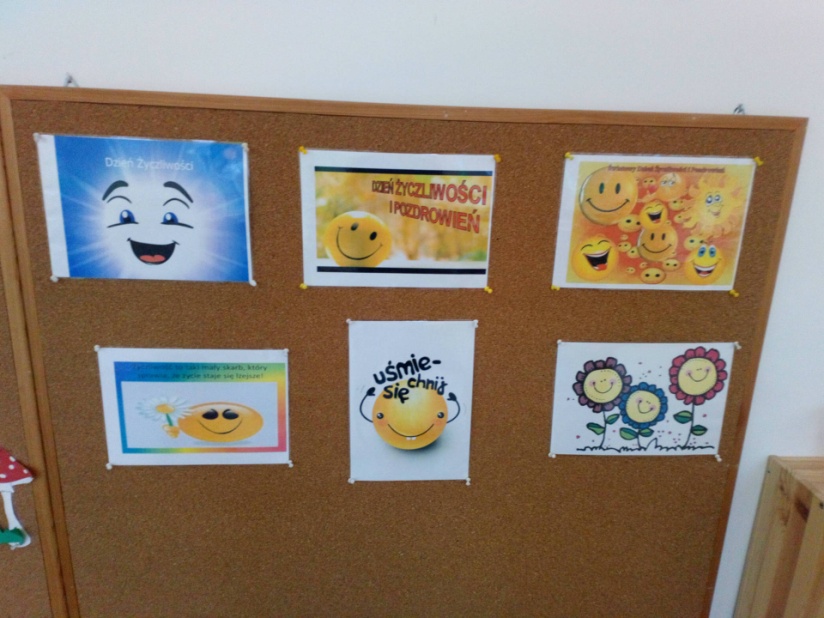 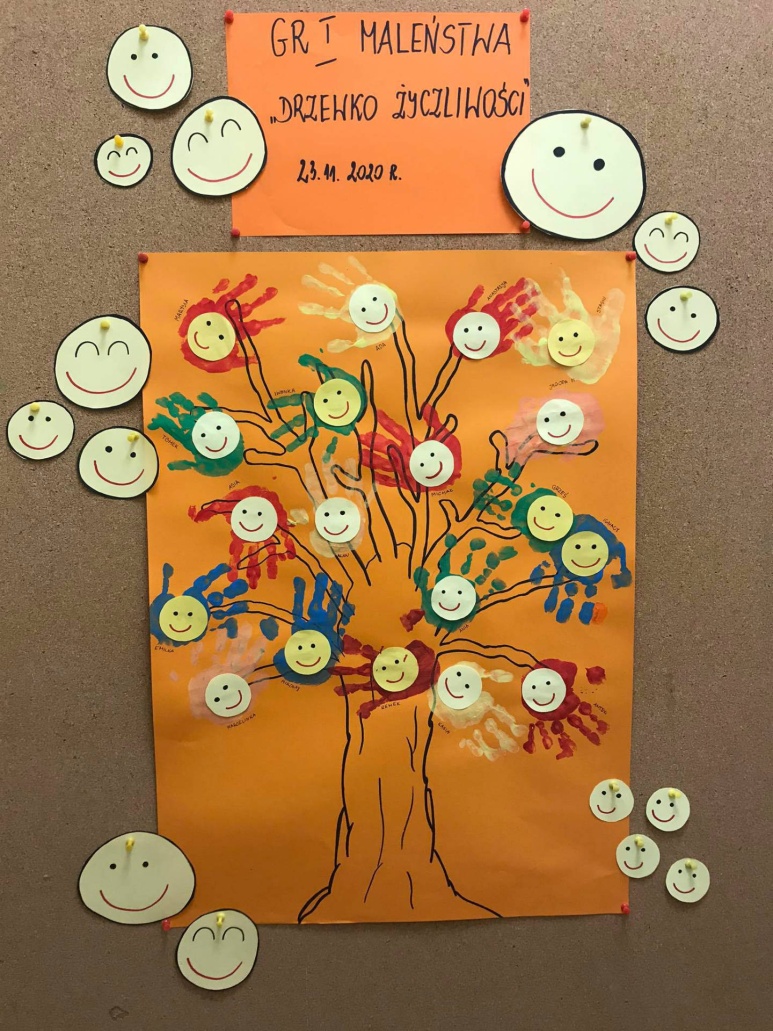 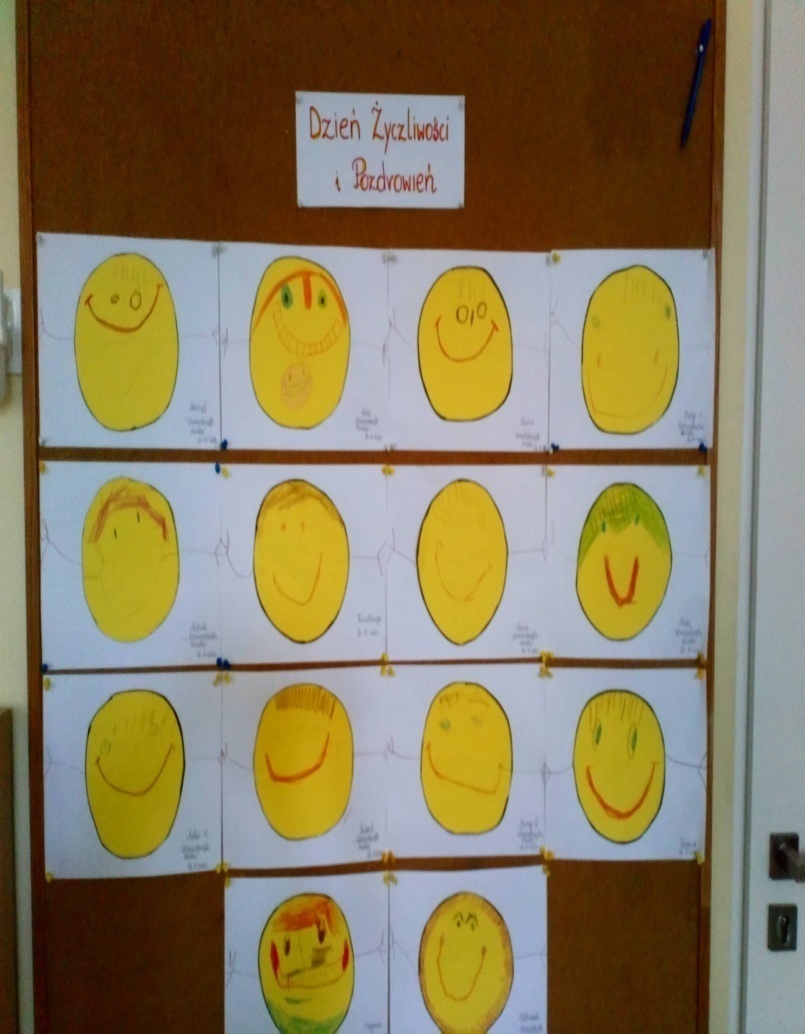 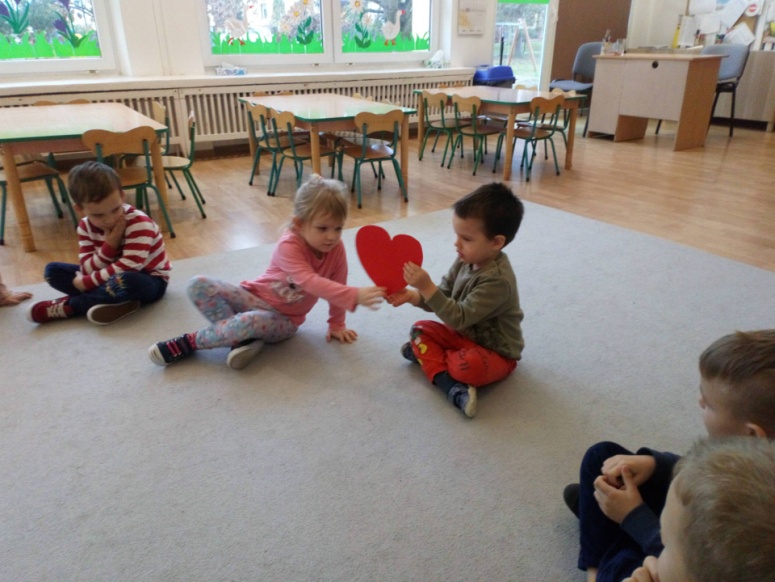 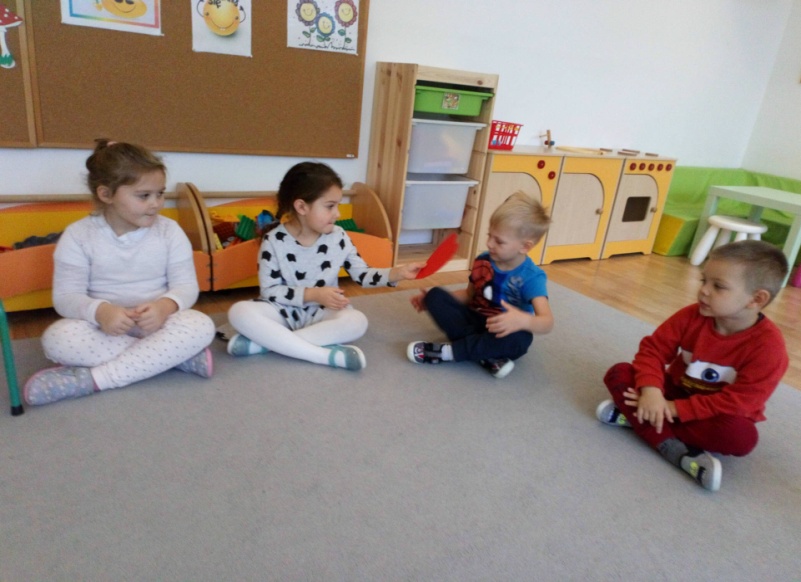  Warsztaty kulinarne w gr. III Króliczki- 5 latki24 listopada dzieci z gr III w ramach cyklicznych warsztatów kulinarnych  - robiły  szyszki  z ryżu preparowanego. Zdjęcia w galerii, niestety niewiele ich bo dzieci miały ręce  zajęte i klejące, a później gdy przyszedł czas na jedzenie to już zapominały  o uwiecznieniu tej chwili na fotografii bo taaaakie pyszne było! Słodko!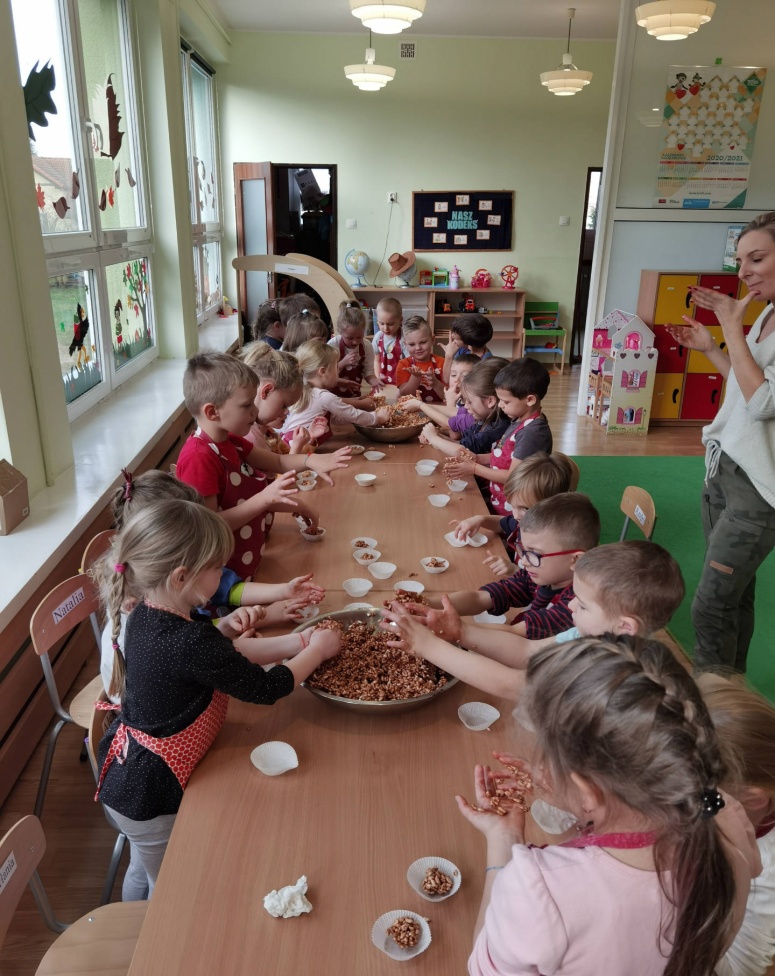 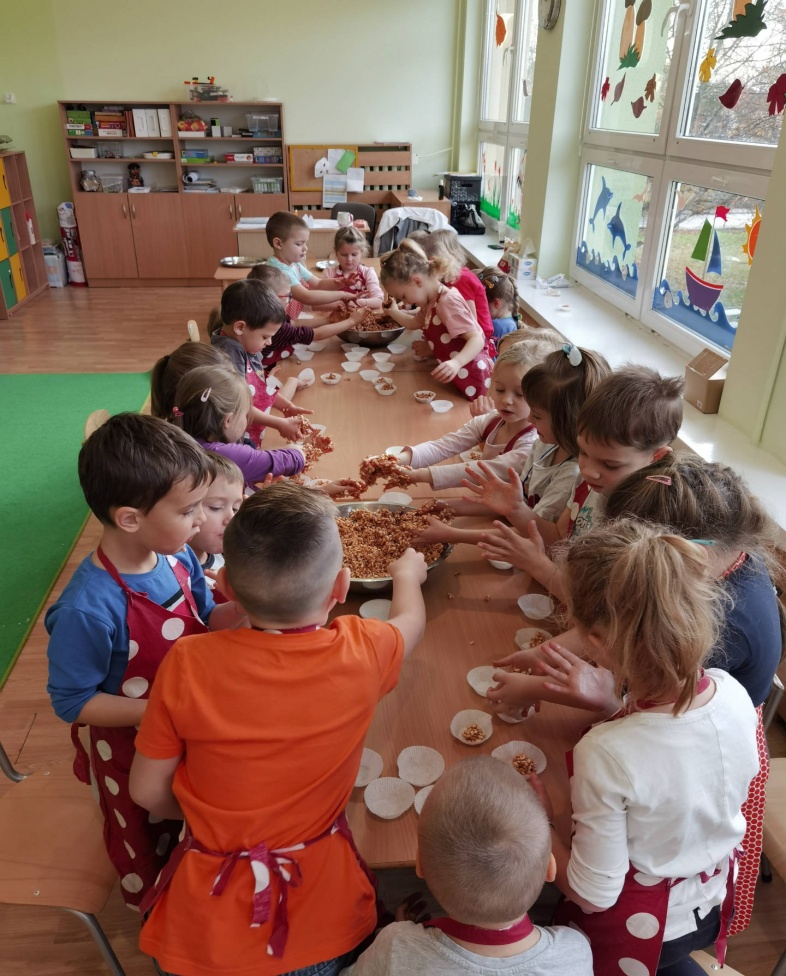 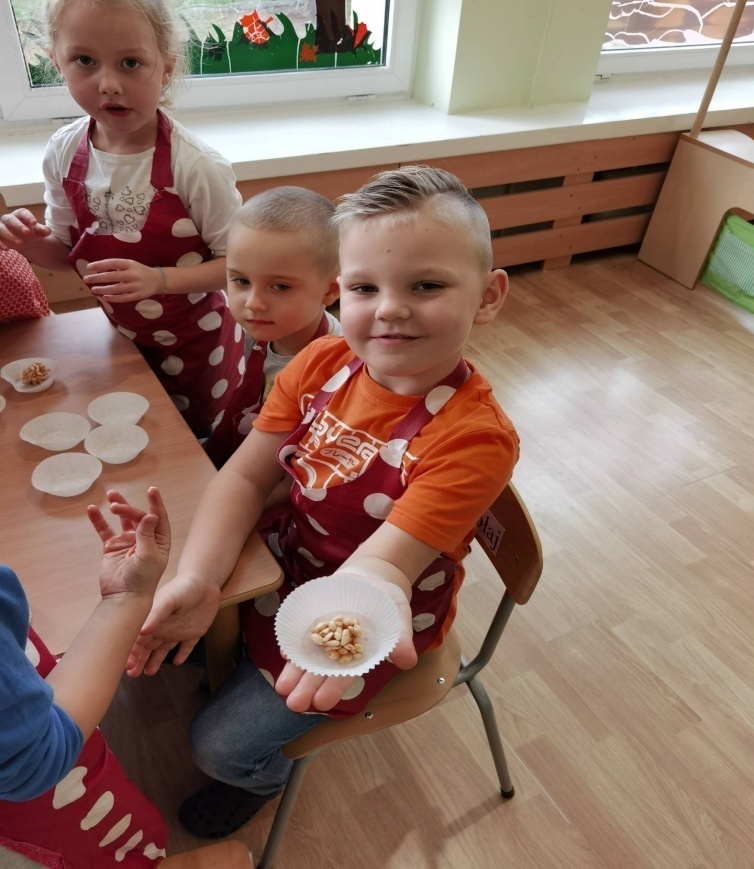 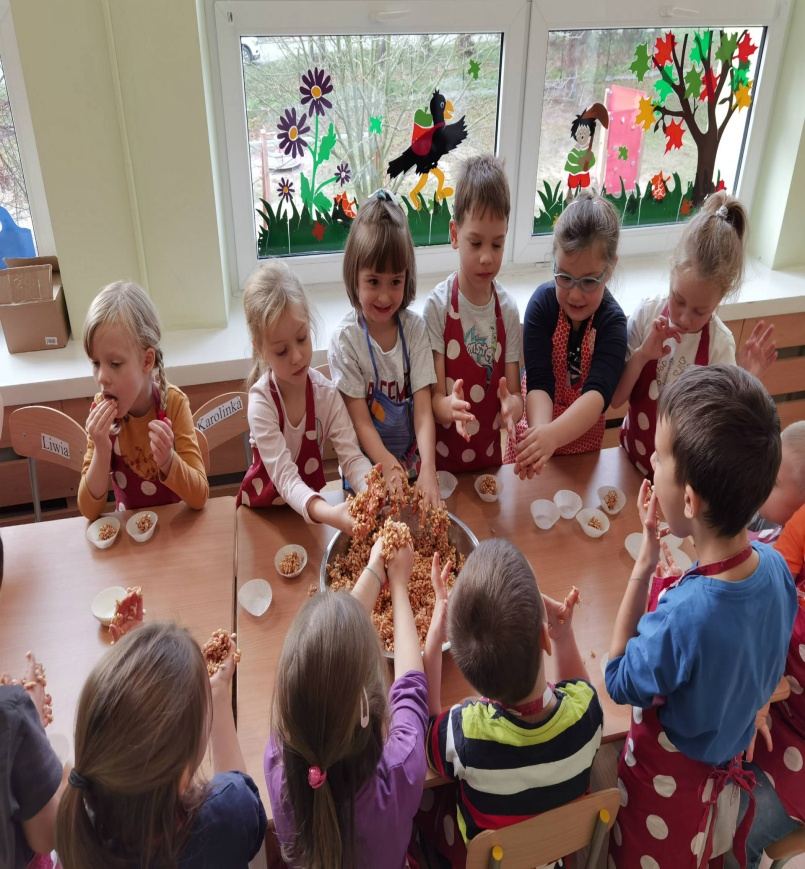   Dzień Pluszowego Misia 25 LISTOPADAMięciutki, puchaty, kudłaty, z łatką i bez łatki. 25 listopada obchodzi swoje święto najmilsza zabawka, najlepszy przyjaciel dzieci i niezastąpiona przytulanka przy zasypianiu- Pluszowy Miś. Mimo coraz nowocześniejszych zabawek , moda na misie nie przemija , bo"czy to jutro , czy to dziś, wszystkim jest potrzebny miś".W tym roku nie mogliśmy przynieść do przedszkola swoich pluszowych przyjaciół. Jednak w każdej grupie odbyły się zajęcia na temat pluszowych misiów. Dzieci poznały historię powstania misia, imiona misiów z różnych bajek , zrobiły prace plastyczne z misiami. 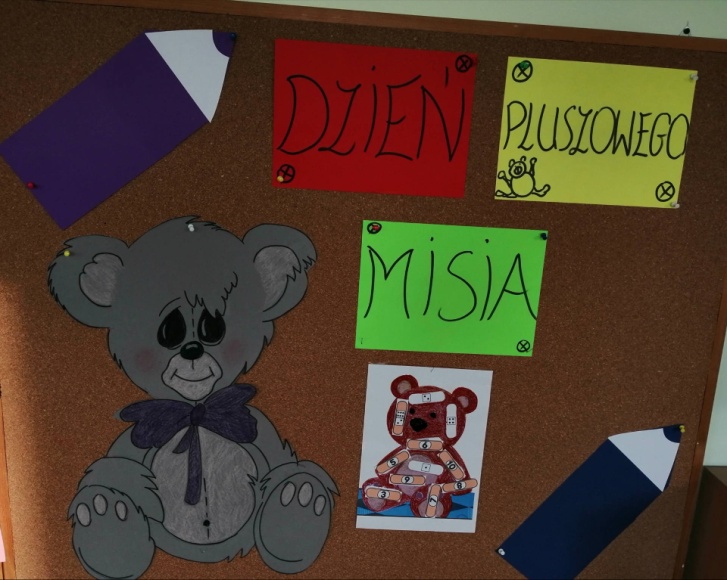 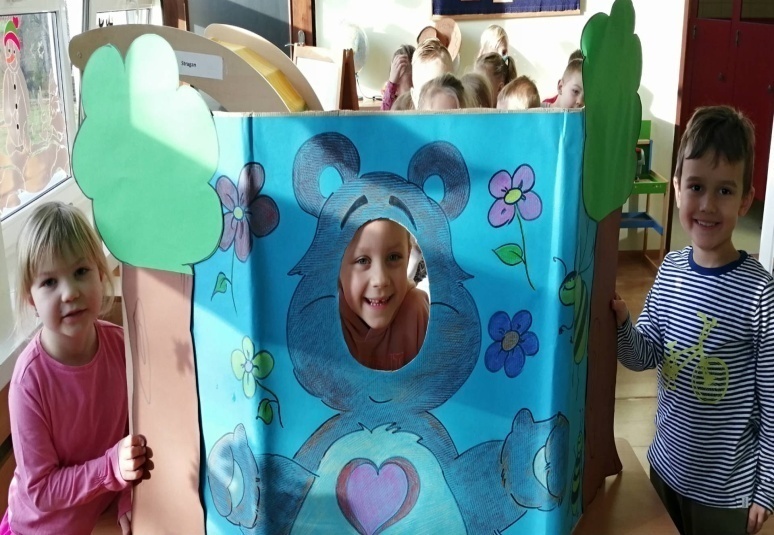 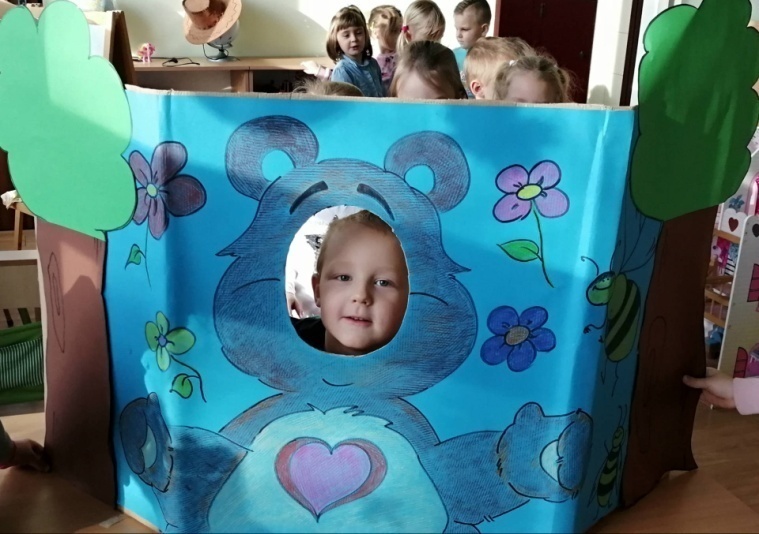 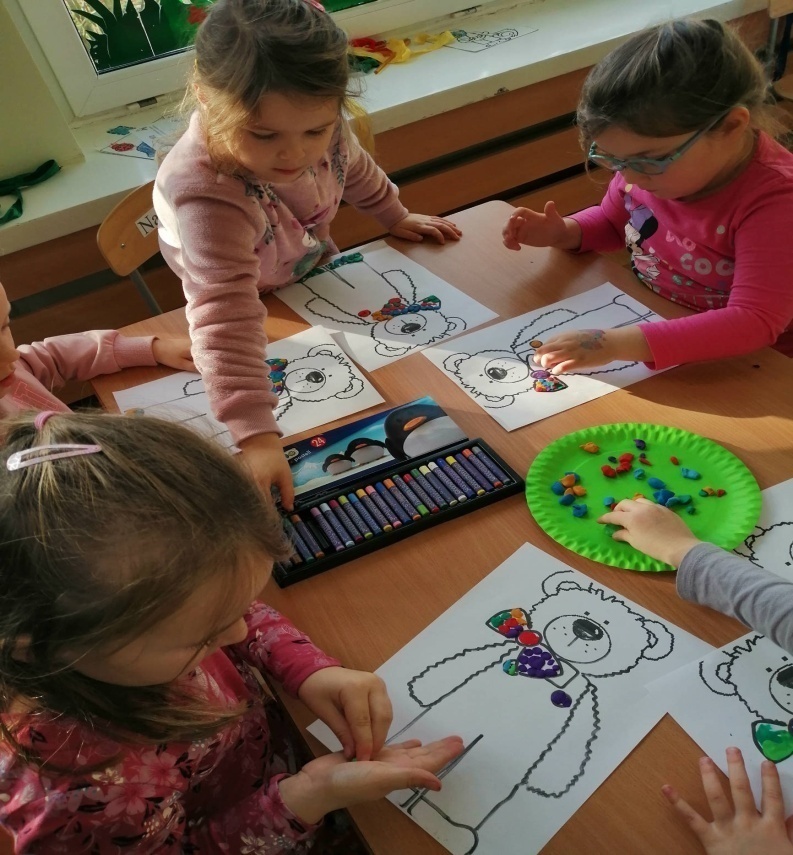 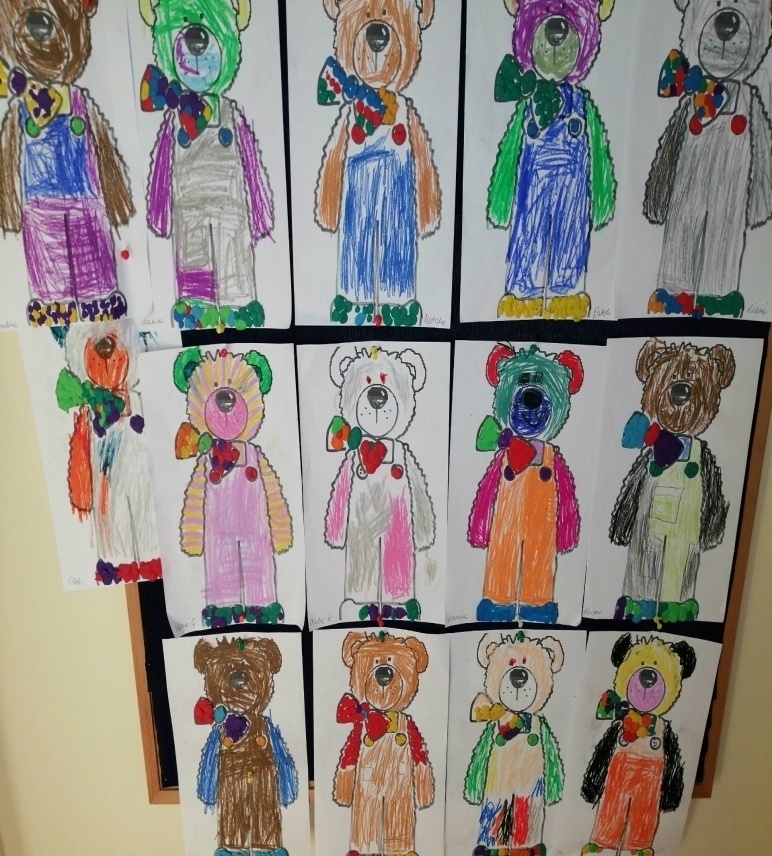 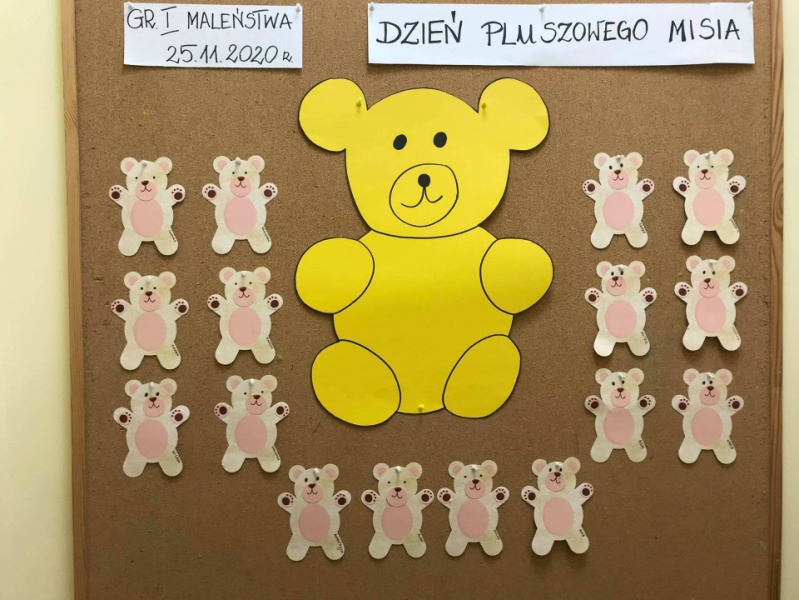 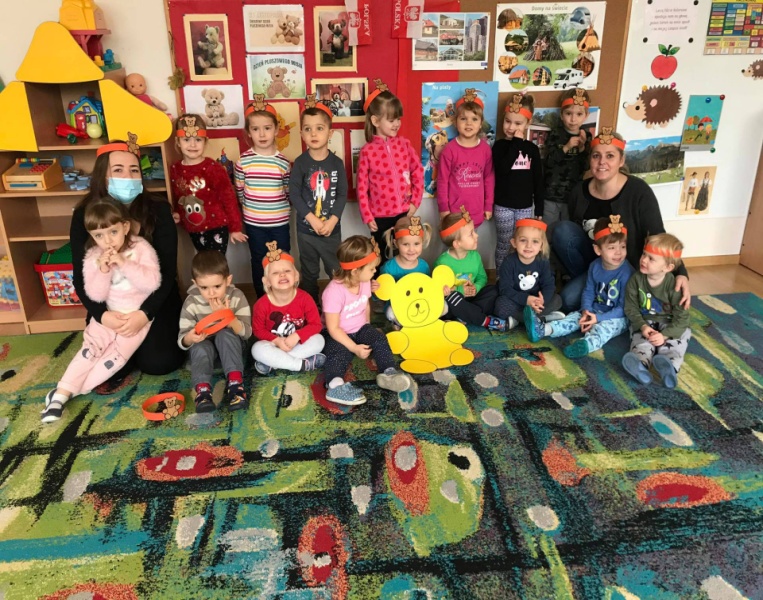 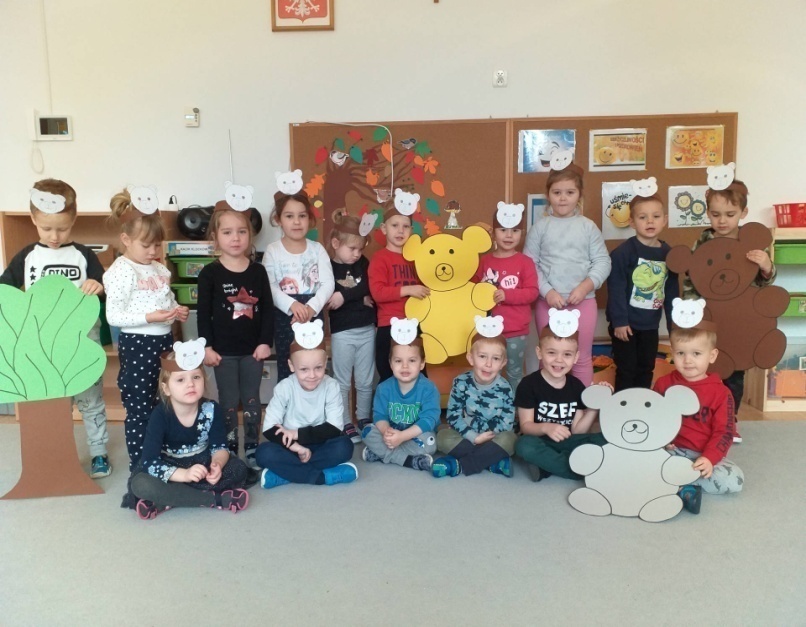 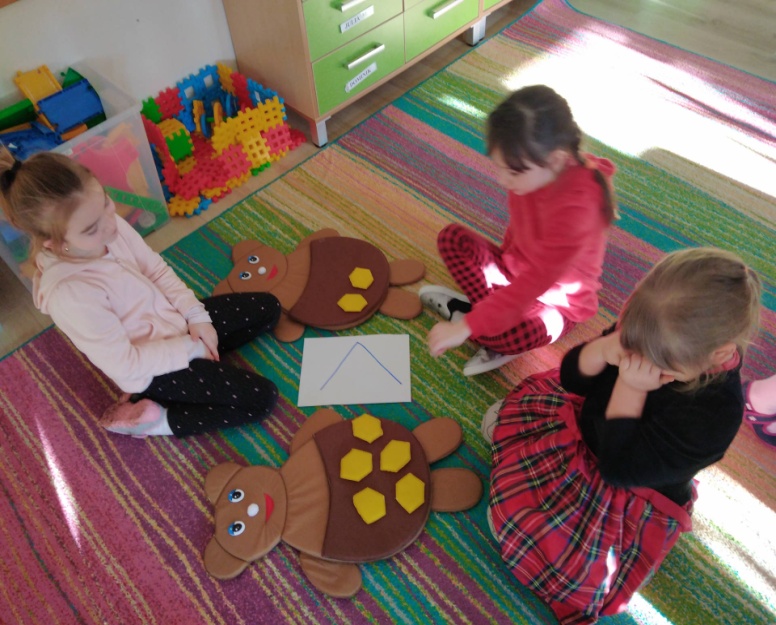 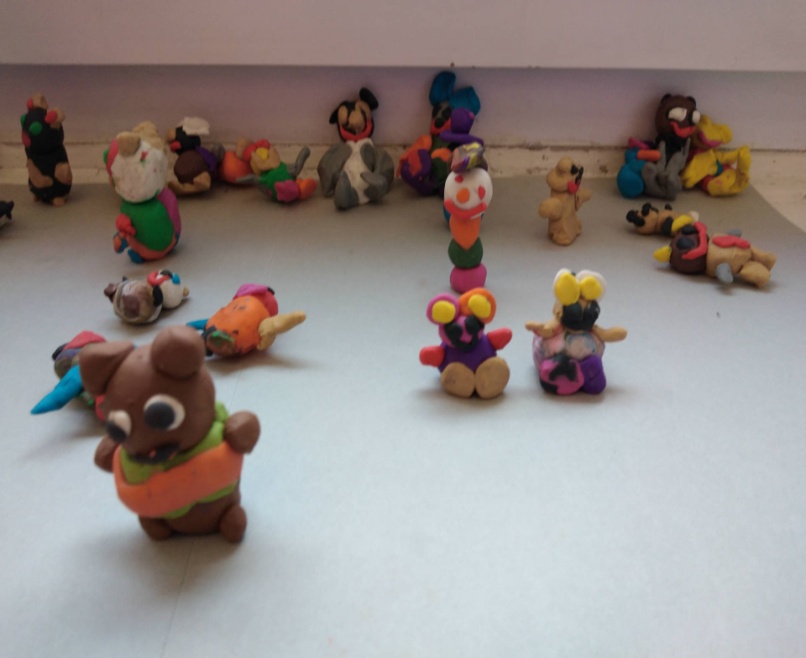 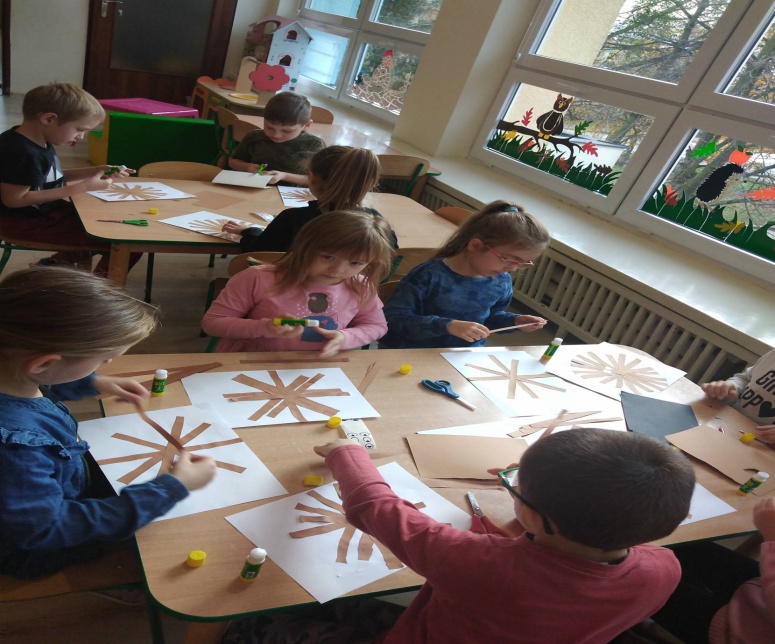 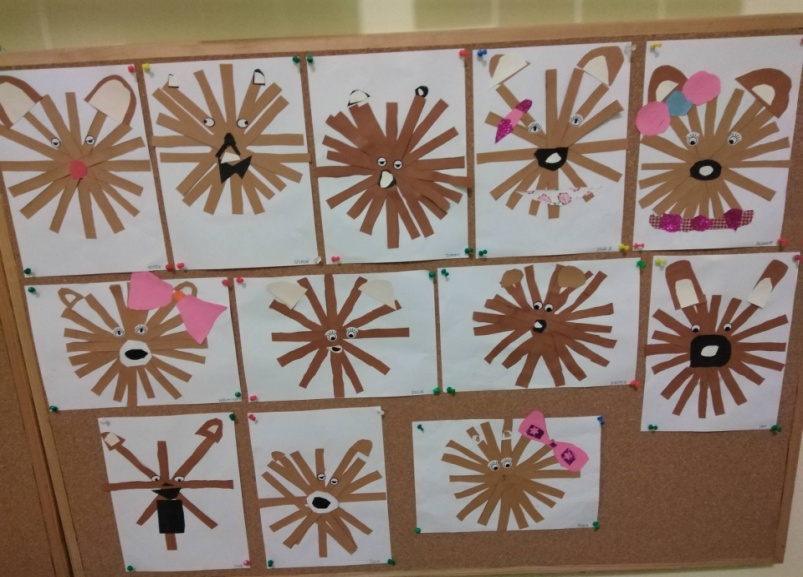 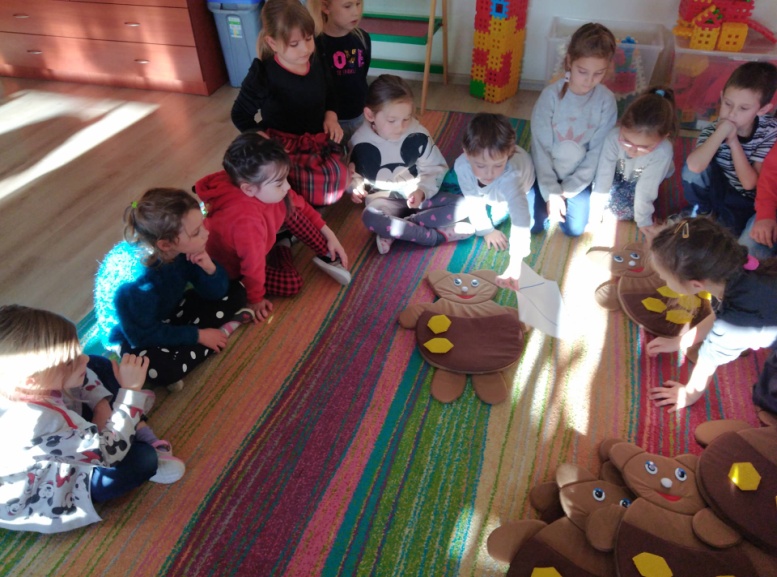   Andrzejki w przedszkoluAndrzejki to popularna , potoczna nazwa określająca wieczór z dnia 29 na 30 listopada. W naszym przedszkolu andrzejki obchodziliśmy 27 listopada . W każdej grupie odbyły się "czarodziejskie zajęcia". Były wróżby, zagadki, przepowiednie. Oczywiście, że dzieci wiedzą, że to tylko zabawa. Wesoło i magicznie spędziliśmy ten dzień.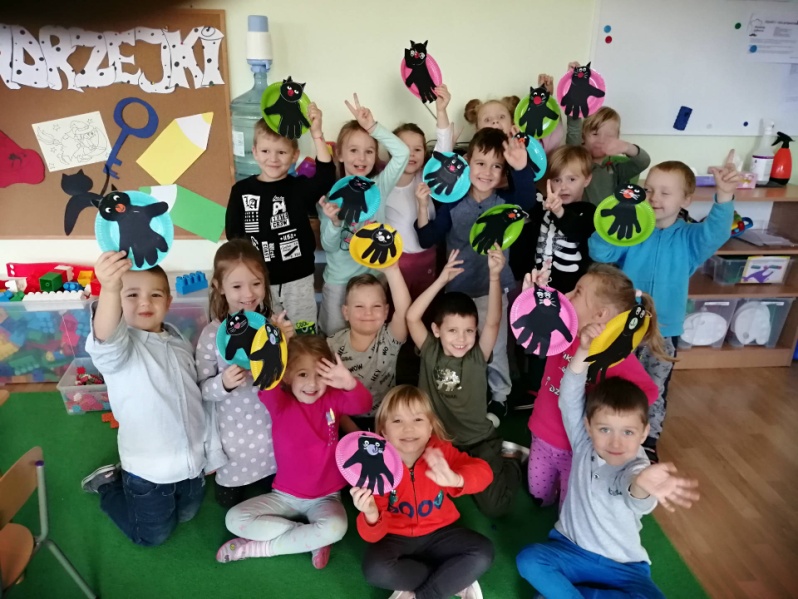 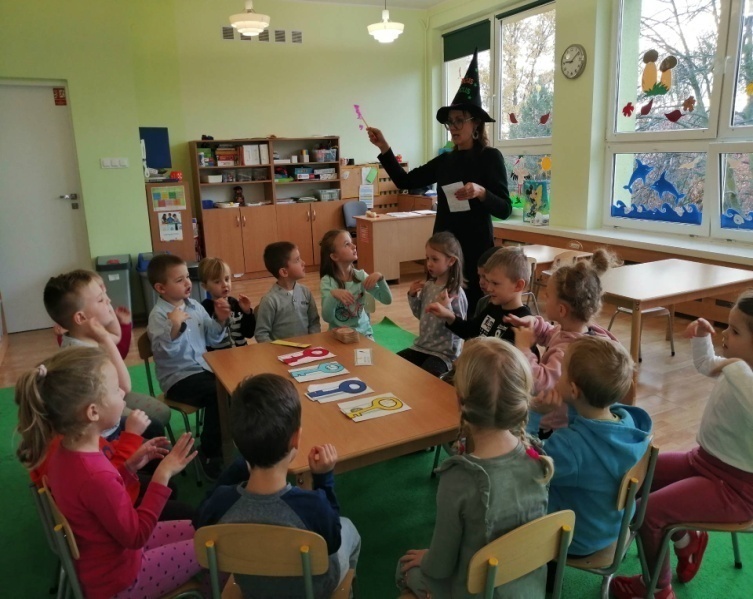 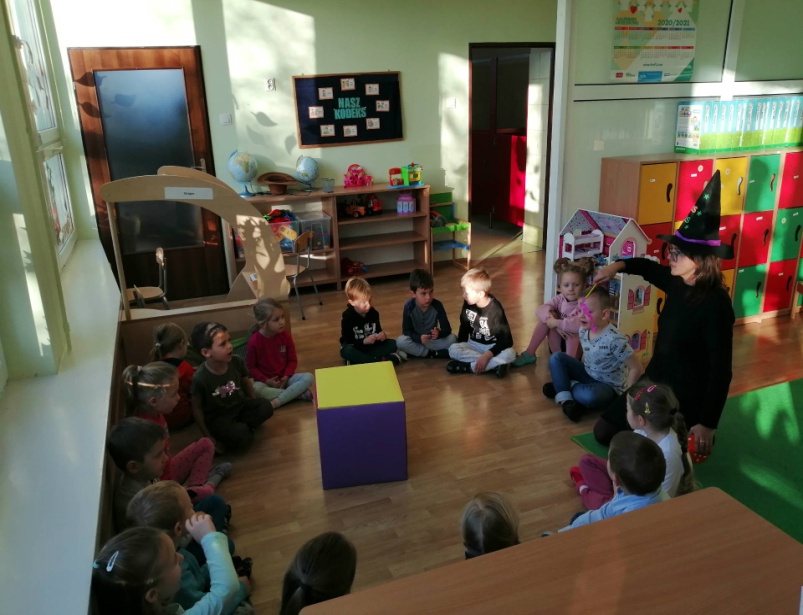 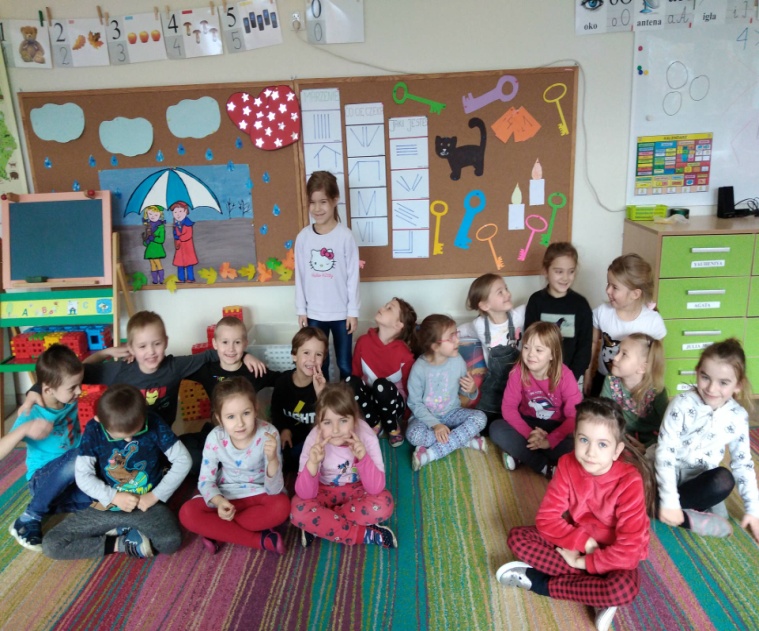 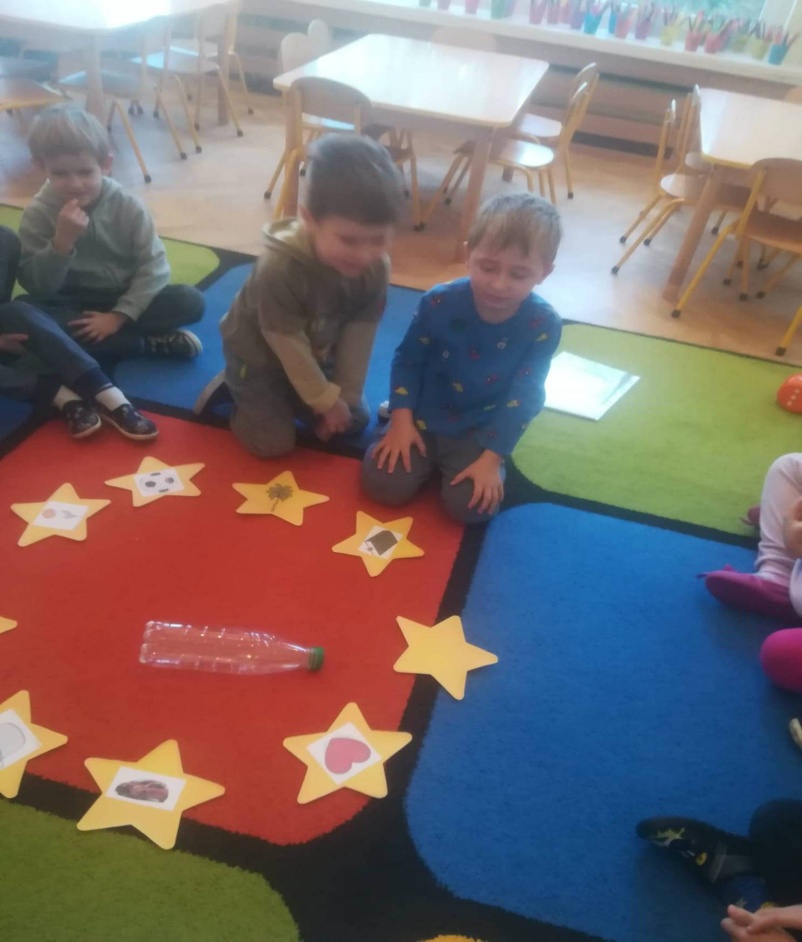 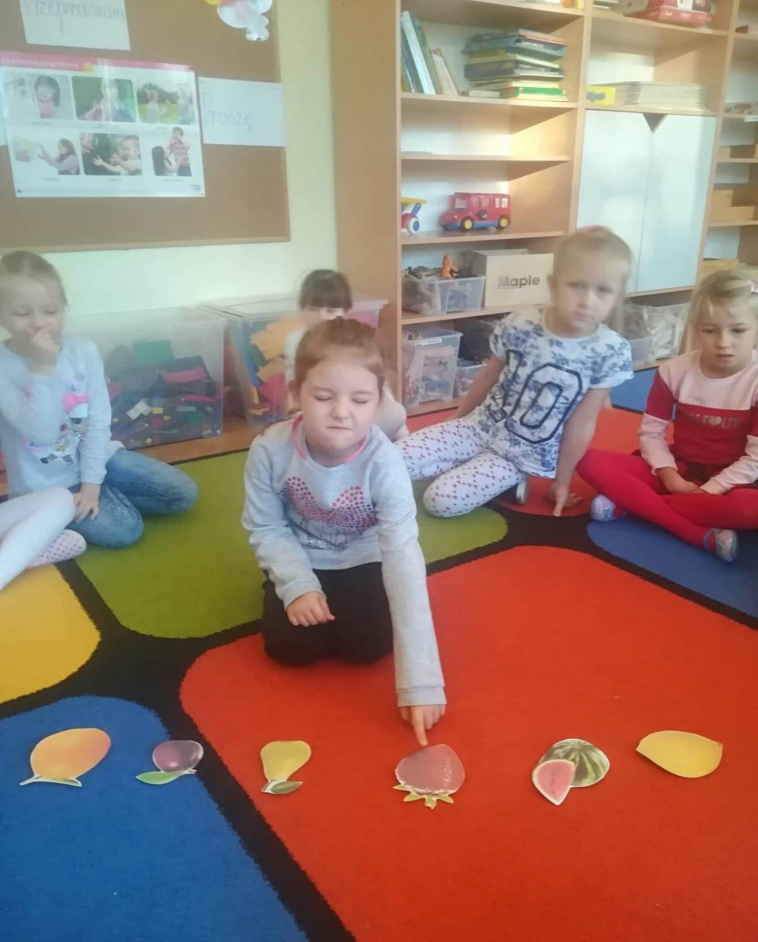 Pasowanie na PrzedszkolakaW dniu 27 listopada dzieci z grupy Maleństw- 3 latki  zostały oficjalnie przyjęte do grona przedszkolaków. Pani dyrektor pasowała dzieci dużą kredką. Dzieci pięknie przygotowały się na uroczystość śpiewając piosenki, tańcząc i składając przysięgę. Cały uroczystość została nagrana i przekazany został filmik rodzicom z doniosłej uroczystości. Dzieci stanęły na wysokości zadania i pięknie zaprezentowały swoje osiągnięcia. Każde dziecko pozwoliło się dotknąć kredką i z przejęciem usłyszeć słowo, że są prawdziwymi przedszkolakami. Dzieci otrzymały pierwsze dyplomy Pasowania na Przedszkolaka. Jesteśmy przedszkolem promującym zdrowie, więc dzieci na  poczęstunek otrzymały oczywiście owoce i chrupki kukurydziane.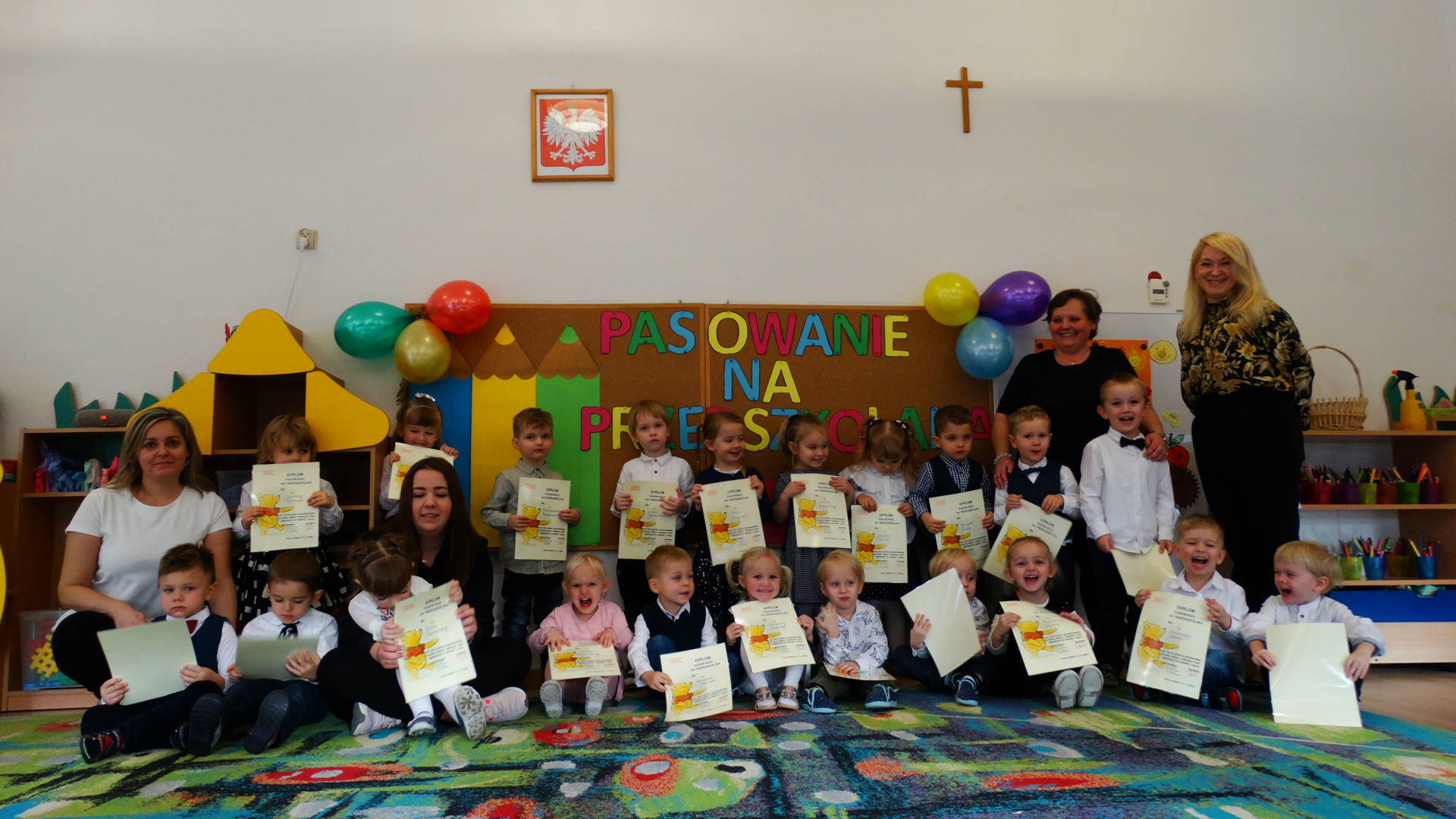 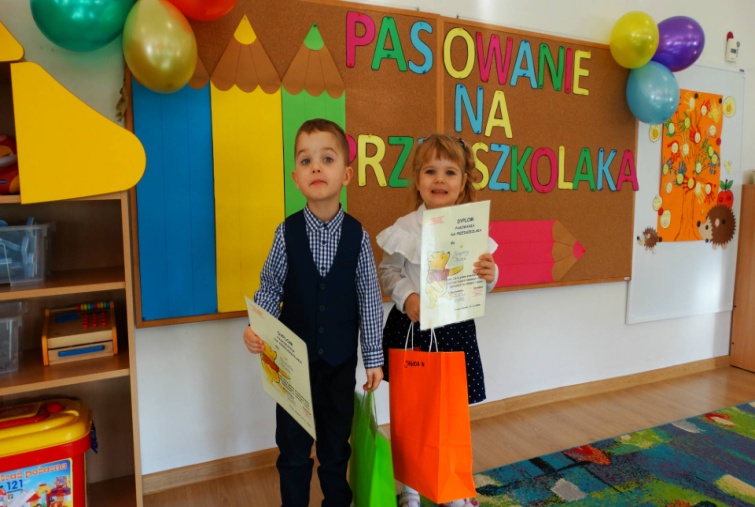 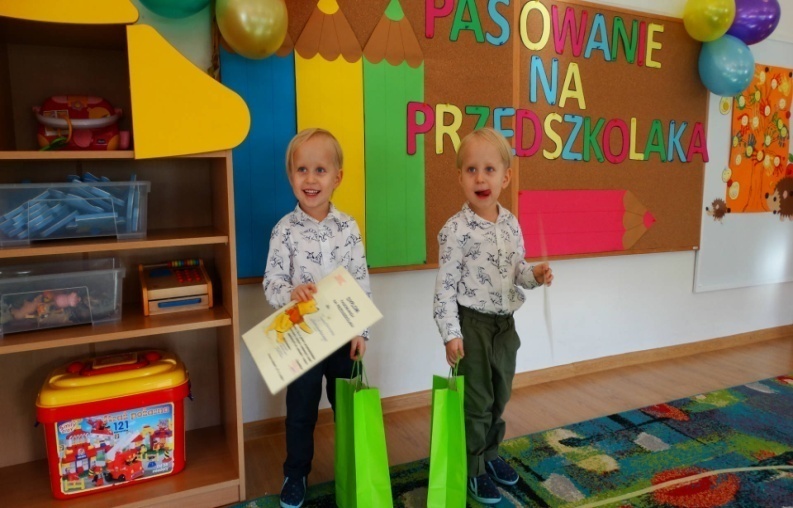 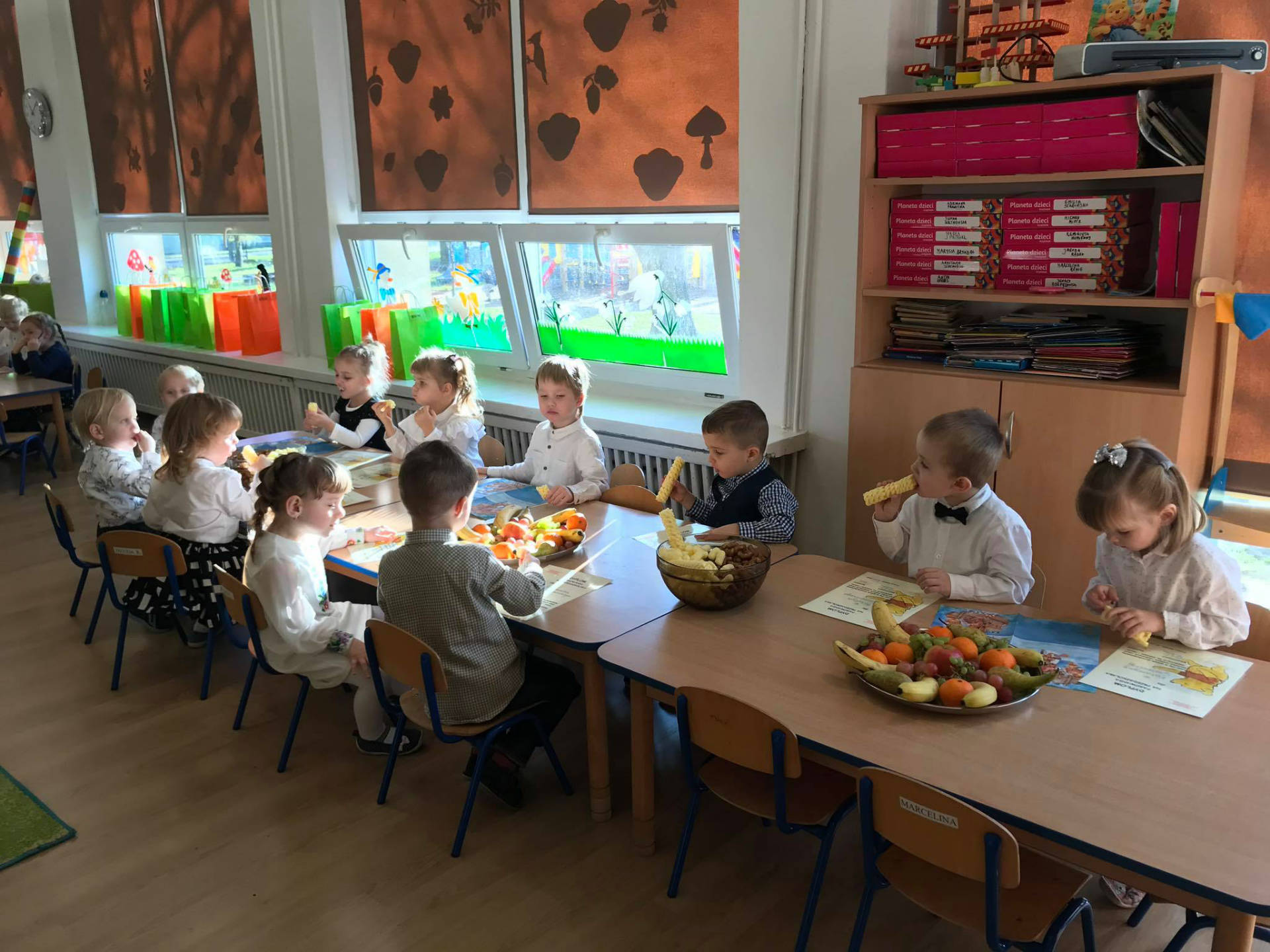 Mikołajki 6 grudnia - jak dobrze wiecie , święty Mikołaj chodzi po świecie. Nas w przedszkolu odwiedził w piątek 4 grudnia. Dzieci w tym dniu przyszły do przedszkola ubrane na czerwono. Dzieci śpiewały piosenki o Mikołaju i wykonywały prace plastyczne związane z Mikołajkami. Pani Dyrektor przyszła do każdej z grup ze słodkościami od Mikołaja- którym był Burmistrz miasta Pruszcza Gdańskiego. Dzieci były bardzo grzeczne i Mikołaj w szatni zostawił im upominki. Nikt nie dostał  rózgi. Dziękujemy bardzo Rodzicom, którzy przekazali Paniom w grupach prezenty od Mikołaja. To miła niespodzianka. Dziękujemy Mikołaju.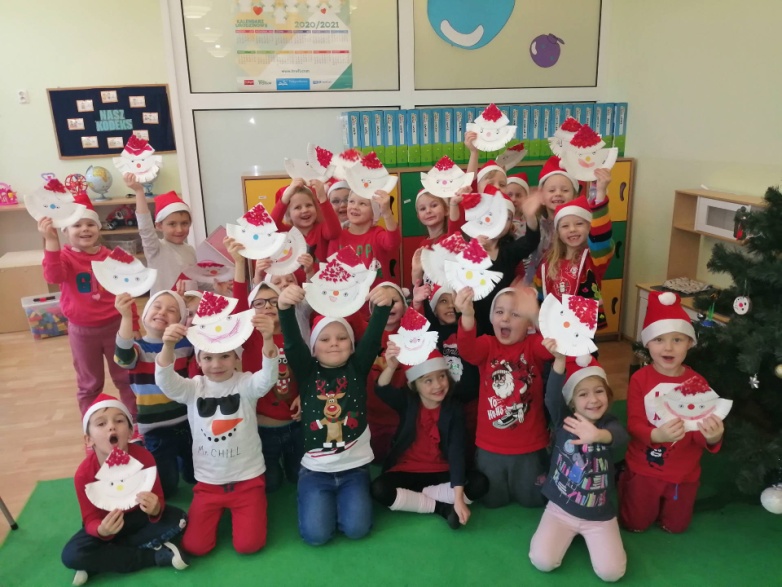 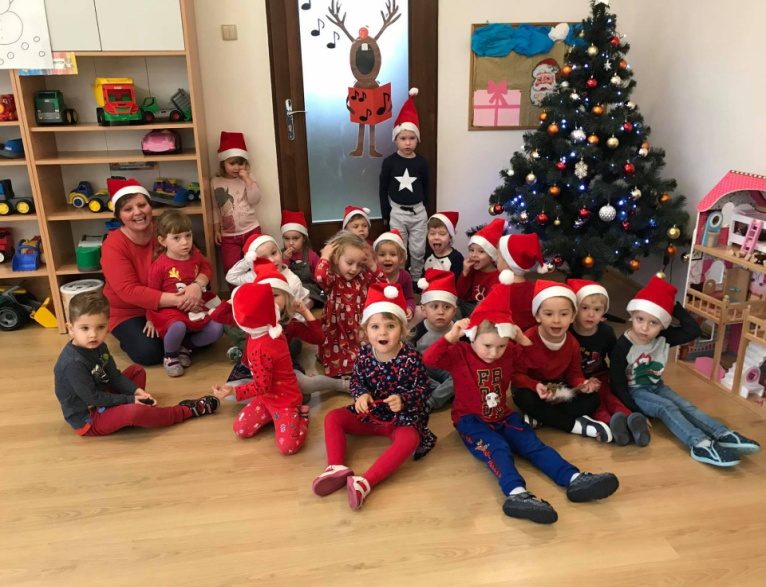 .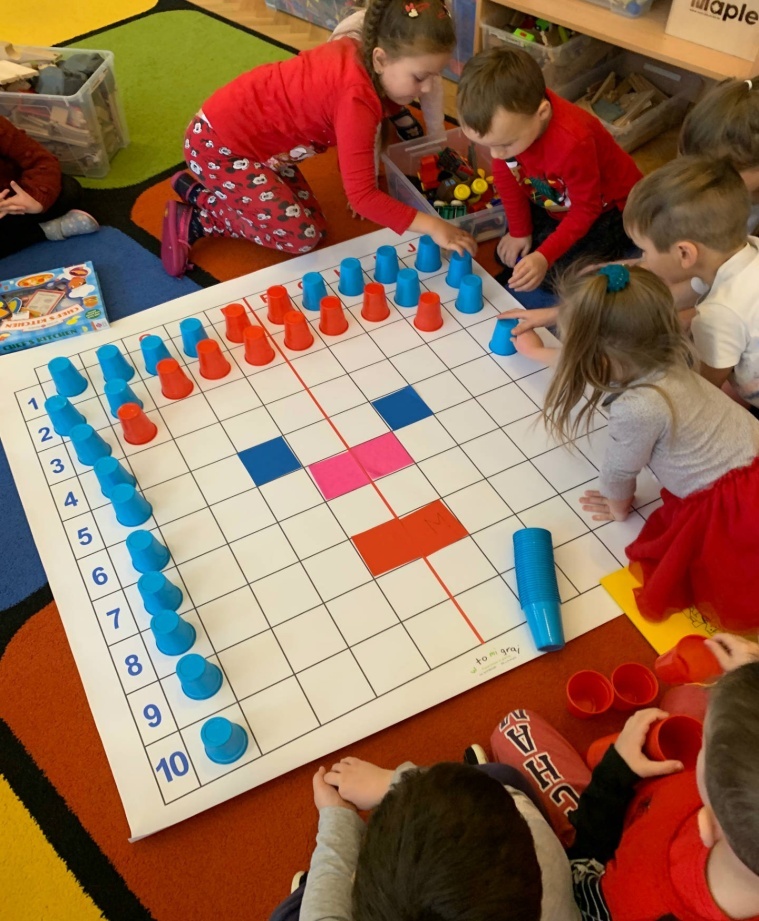 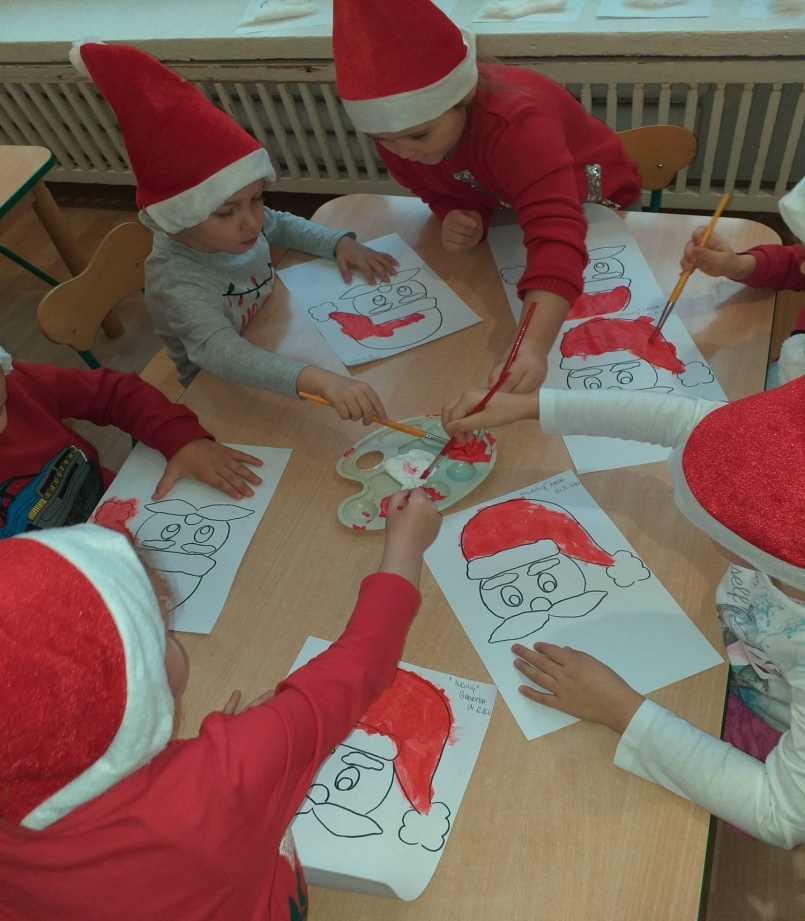 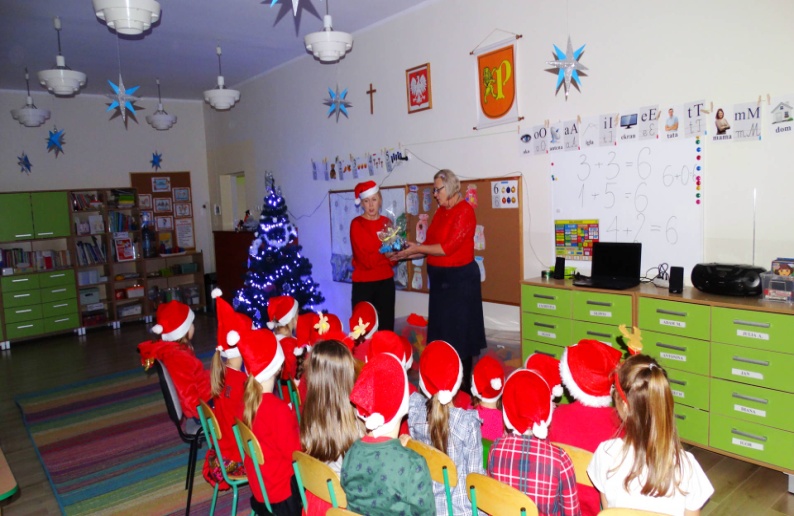 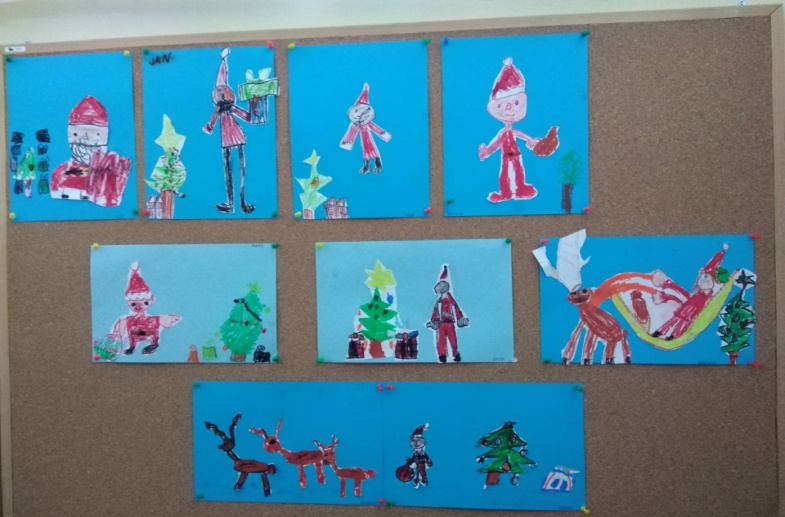 Spotkanie on-line z Elfami i MikołajemW dniach od 14 do 18 grudnia każda grupa w innym dniu i uczestniczyła w spotkaniu on-line z Elfami i Mikołajem. Przedszkolaki wspólnie z Elfami szukały sań Mikołaja, uczyły się piosenki, tańczyły przy niej. Na zakończenie spotkania Św, Mikołaj rozmawiał z dziećmi i mówił do dzieci o ich wymarzonym prezencie. Obiecał, że przyjdzie w Święta Bożego Narodzenia.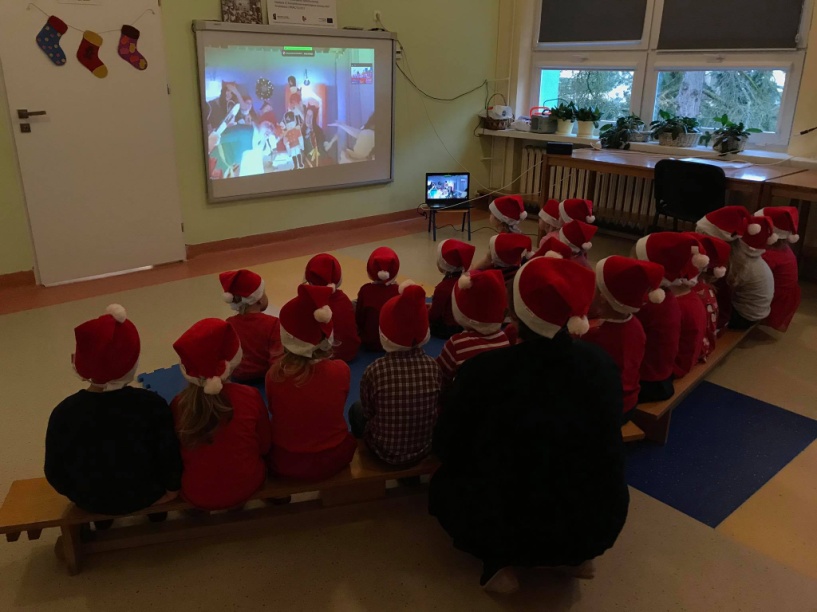 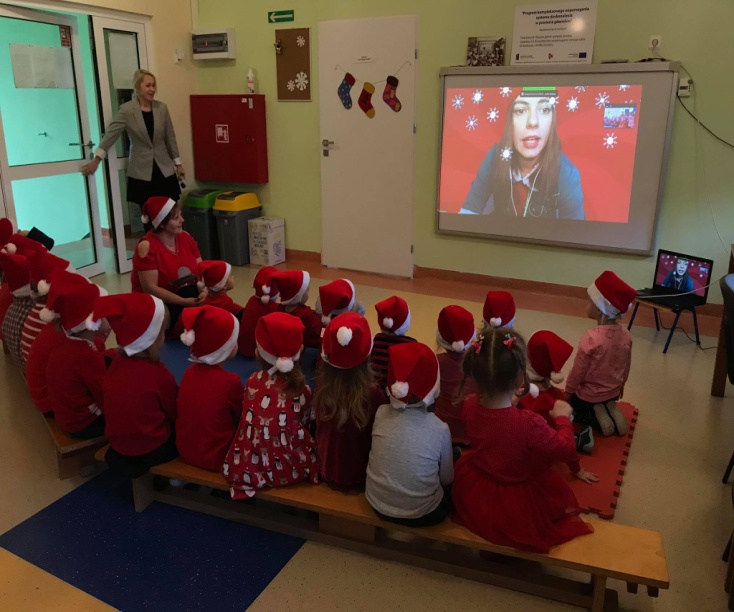 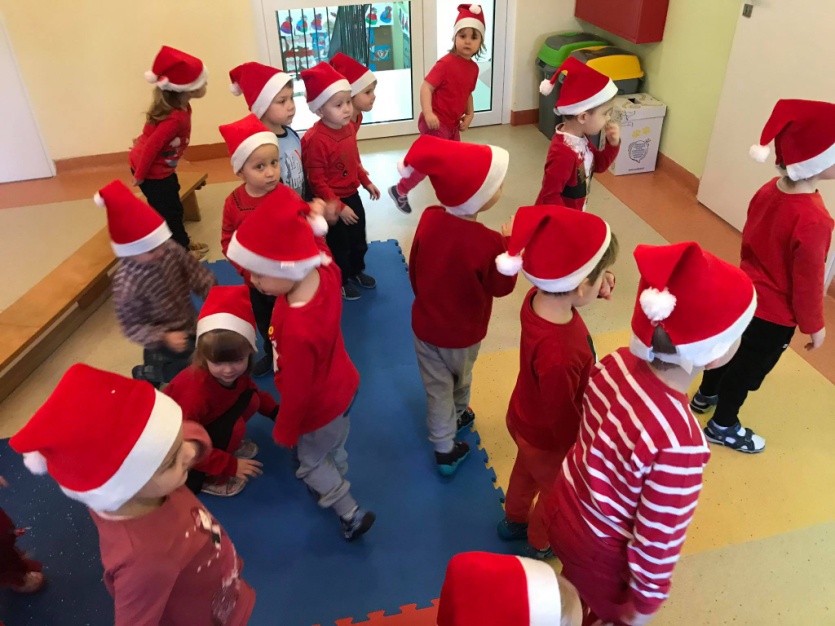 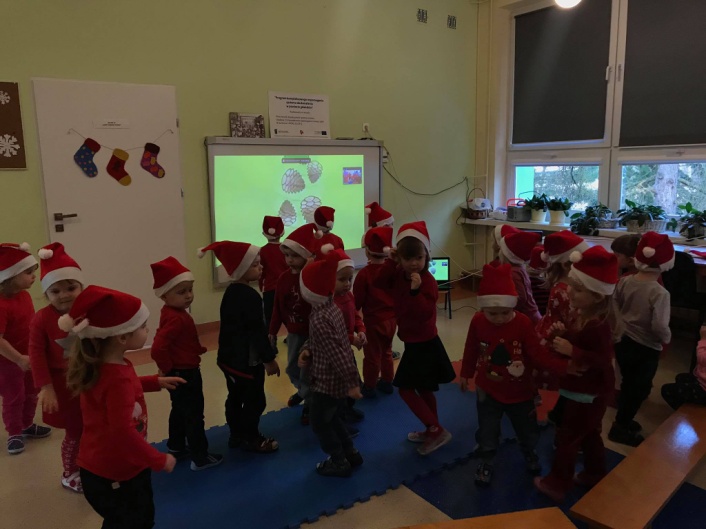   Wigilia w przedszkolu18 grudnia obchodziliśmy uroczystą wigilię w przedszkolu. Symbolicznie podzieliliśmy się opłatkiem i zasiedliśmy do stołów pięknie udekorowanych, na których nie zabrakło wigilijnych potraw. Po poczęstunku dzieci zaobserwowały w ogrodzie przedszkola Mikołaja, który przechadzał się między przyrządami, dzwonił dzwonkiem i machał do dzieci. Nie mógł wejść do przedszkola z powodu pandemii, ale   zostawił dla dzieci prezenty, które dzieci zabrały do domu. 
Grupa starszaków przygotowała Jasełka, które to zostały nagrane i przekazane rodzicom, a także dzieci z przedszkola oglądany nagrane Jasełka na tablicy multimedialnej. 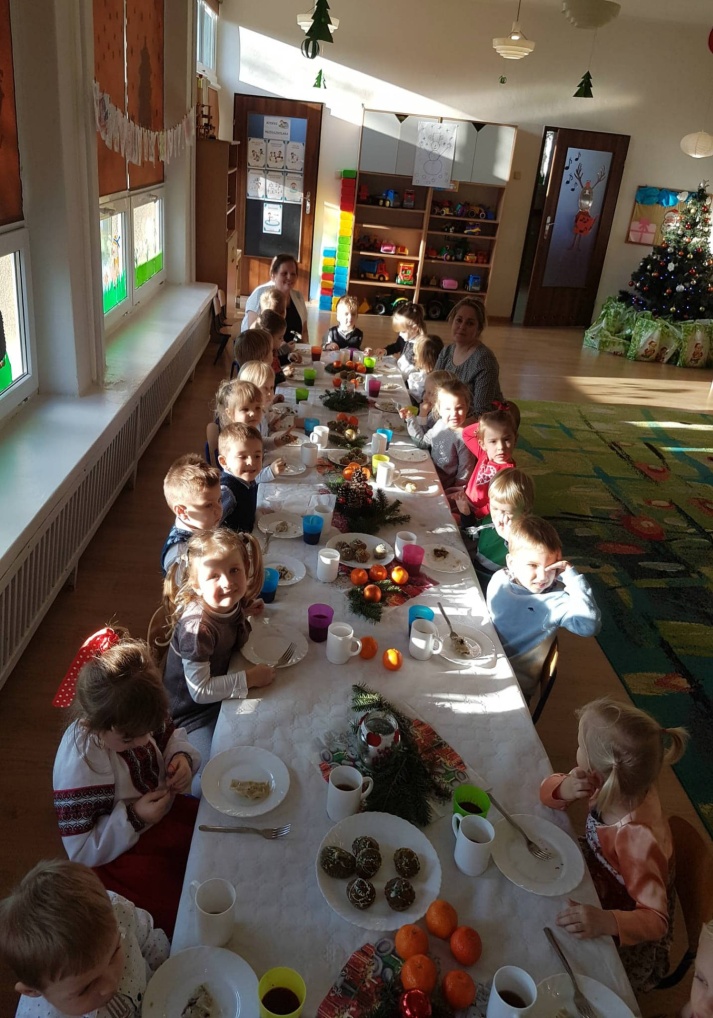 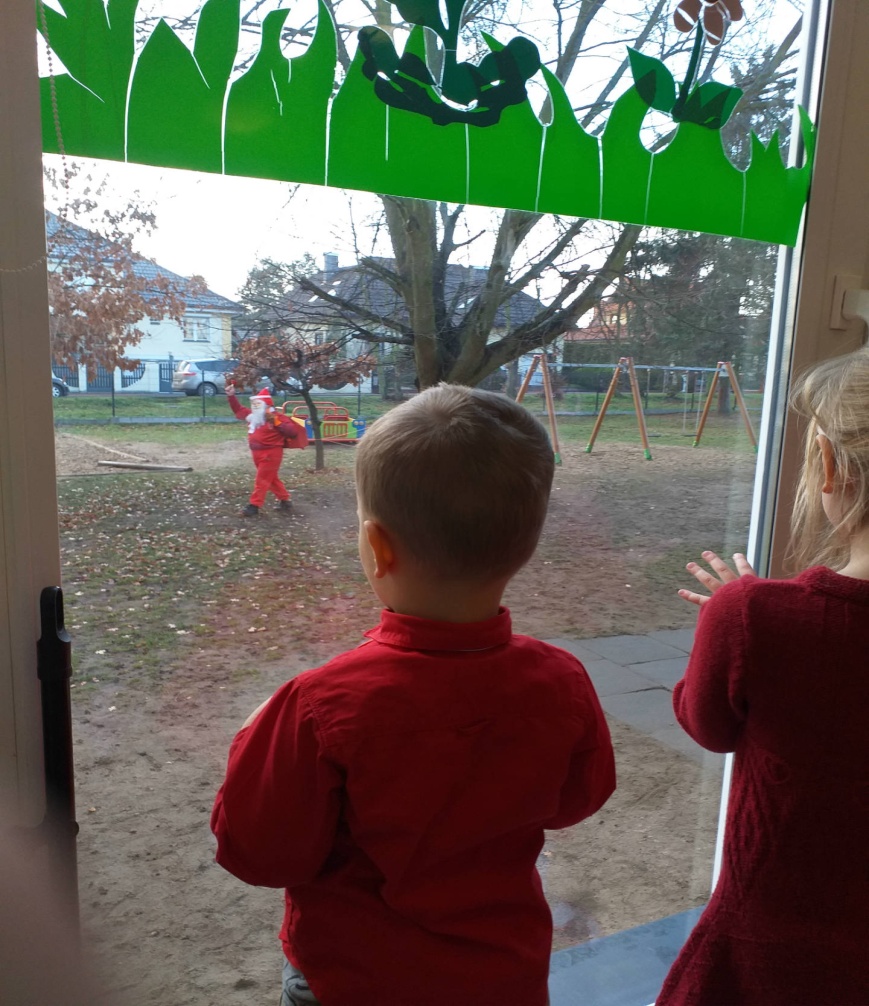 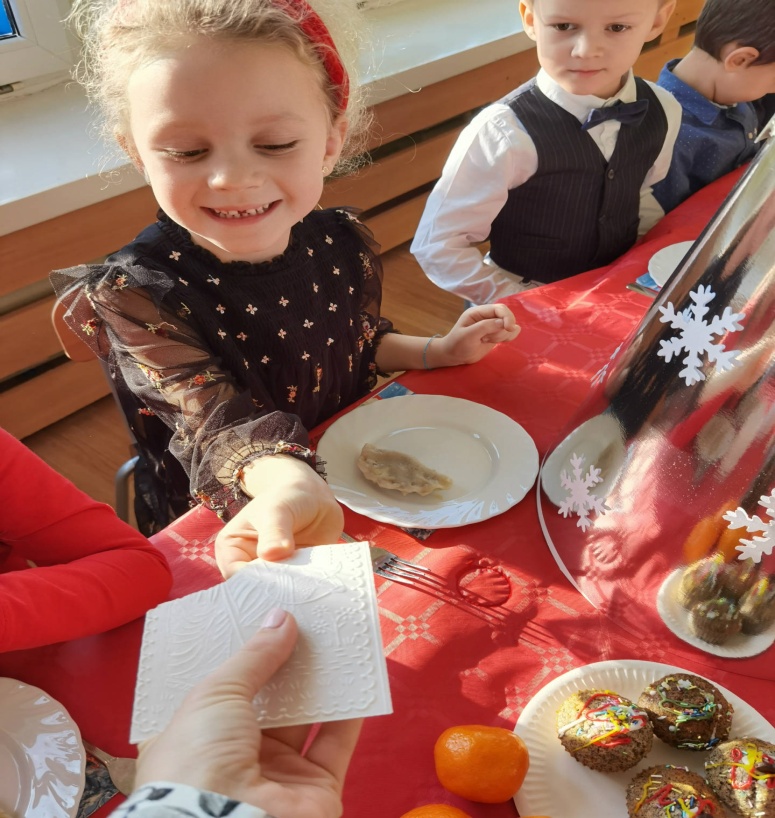 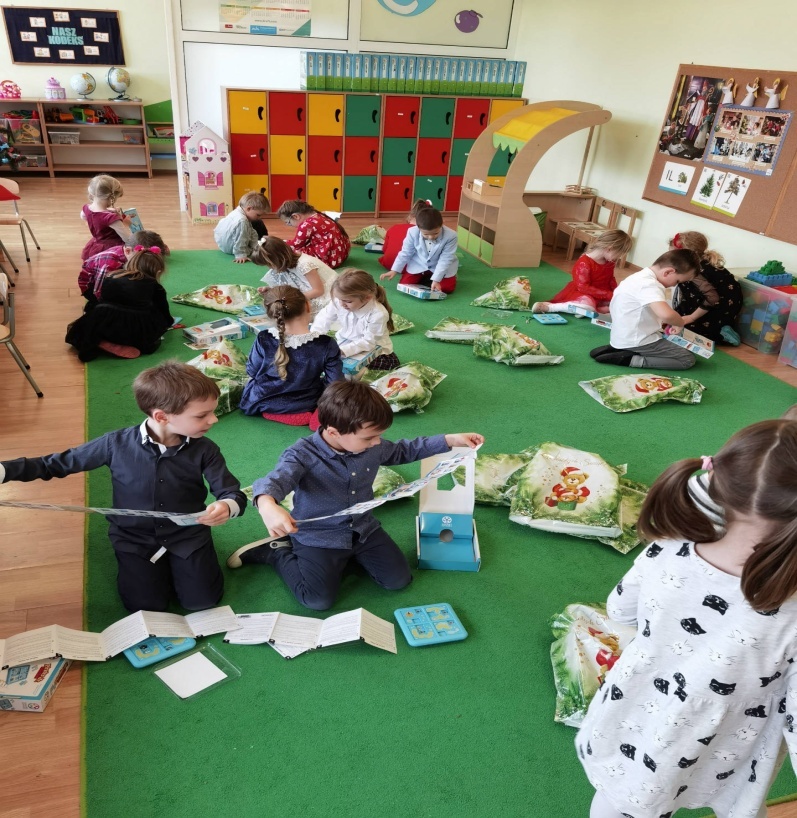 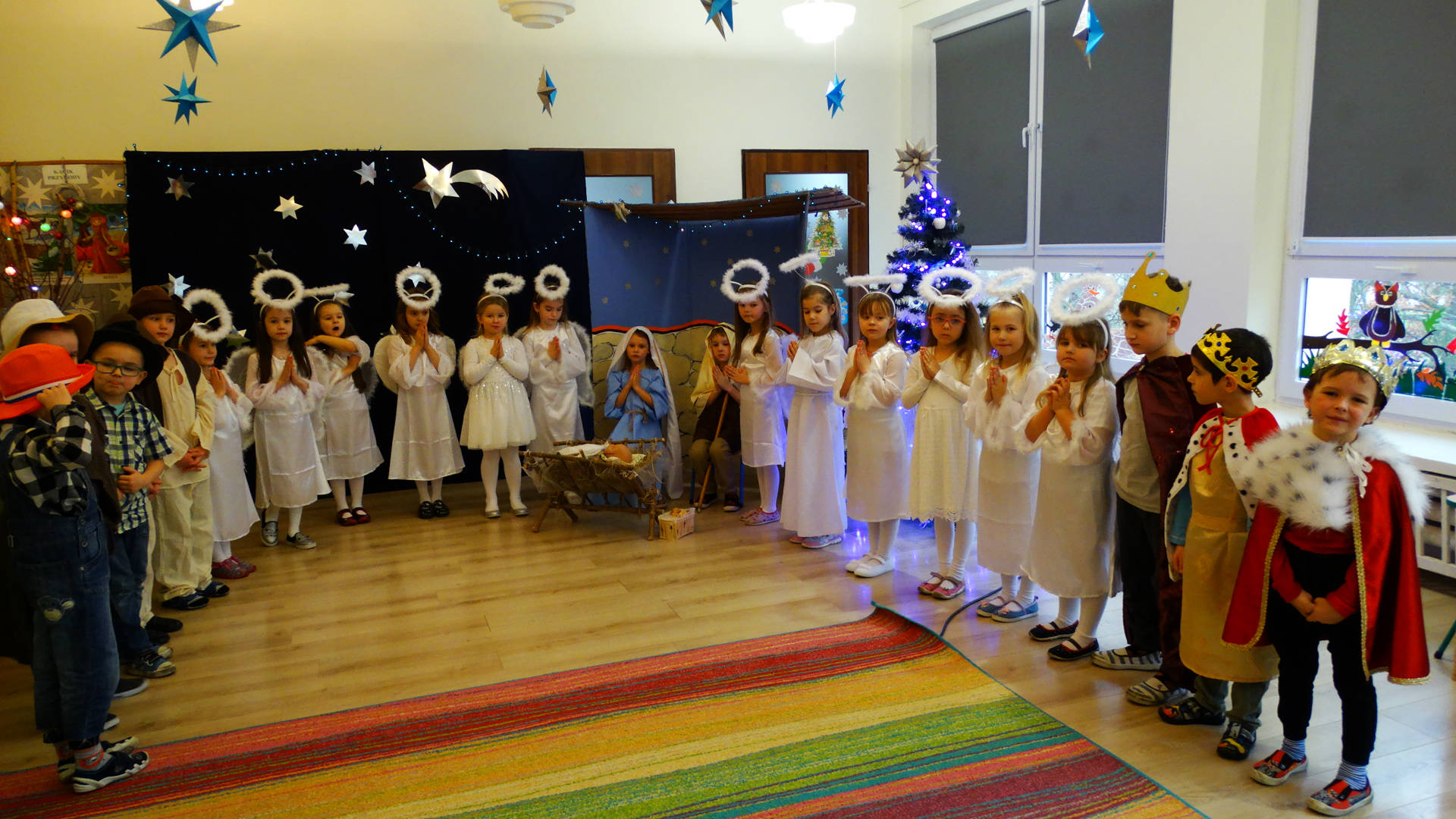 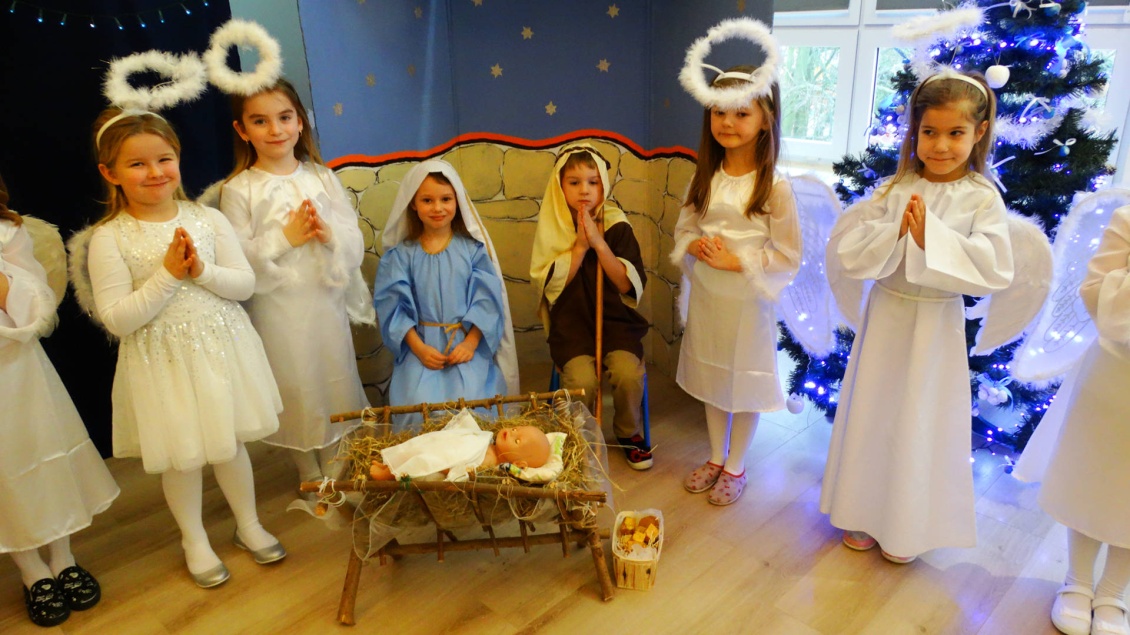 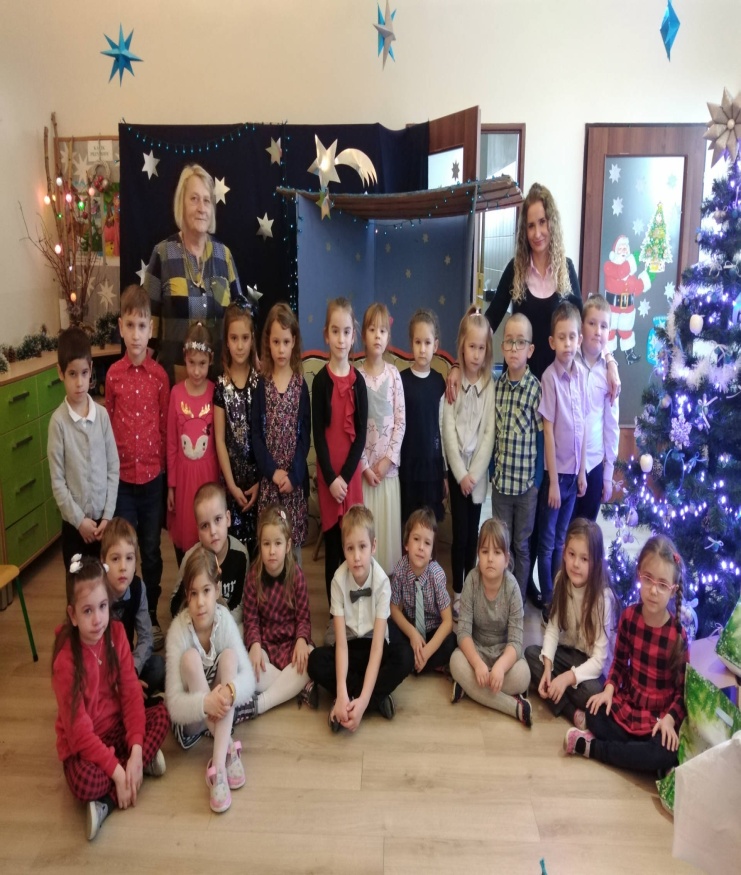 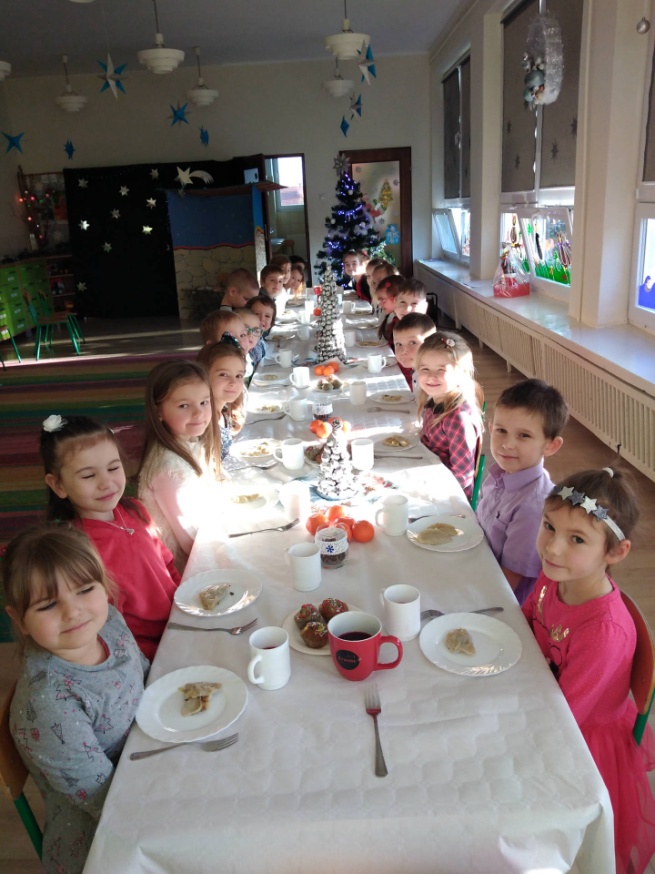 Eksperymentalne warsztaty świąteczne21 grudnia w   dzieci  z wszystkich grup uczestniczyły w eksperymentalnych warsztatach świątecznych prowadzonych przez  prawdziwych chemików, którzy to przyjechali do przedszkola z Gdańska. Dzieci z grup młodszych wykonywały własnoręcznie mydełko  oraz sztuczny śnieg. Dzieci z grup starszych świeczki i również sztuczny śnieg. Dzieciom bardzo podobały się przeprowadzone eksperymentów przez fachowców. Nawet maluszki bardzo ładnie i grzecznie zachowywały się podczas eksperymentów i z ochotą pracowały. Własnoręcznie wykonane mydełka, świeczki oraz  sztuczny śnieg dzieci zabrały do domu, jako prezent dla rodziców z okazji zbliżających się Świąt Bożego Narodzenia.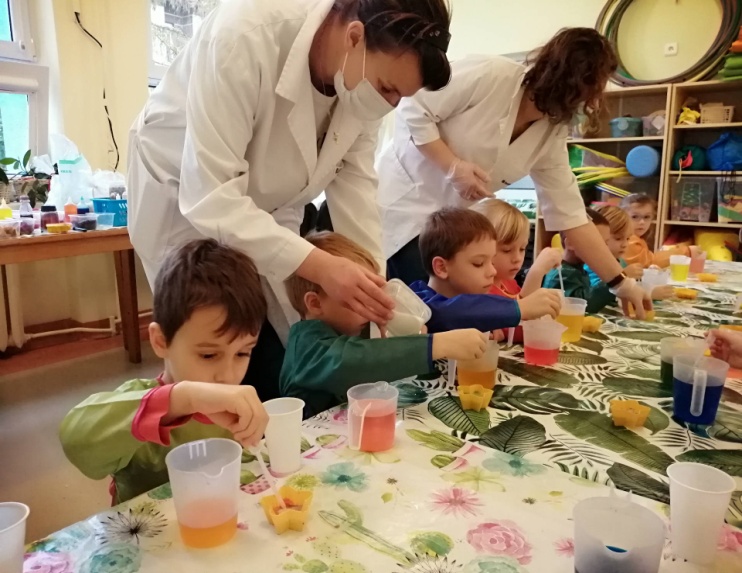 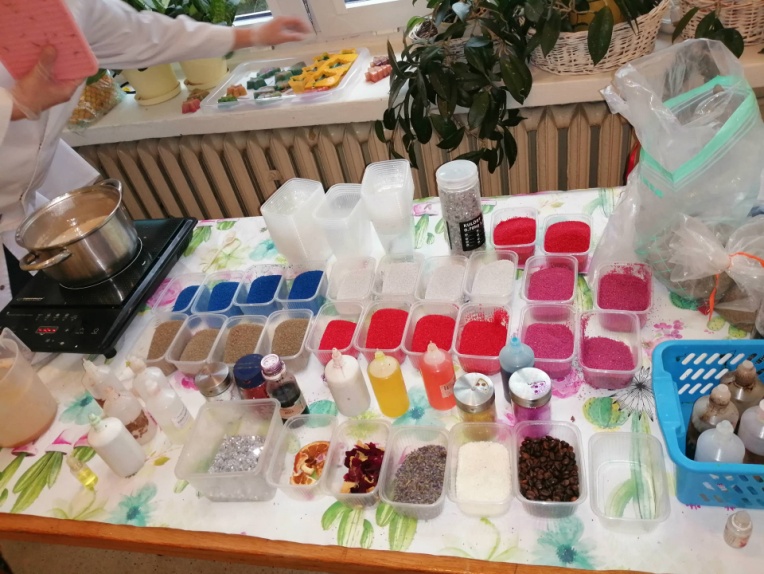 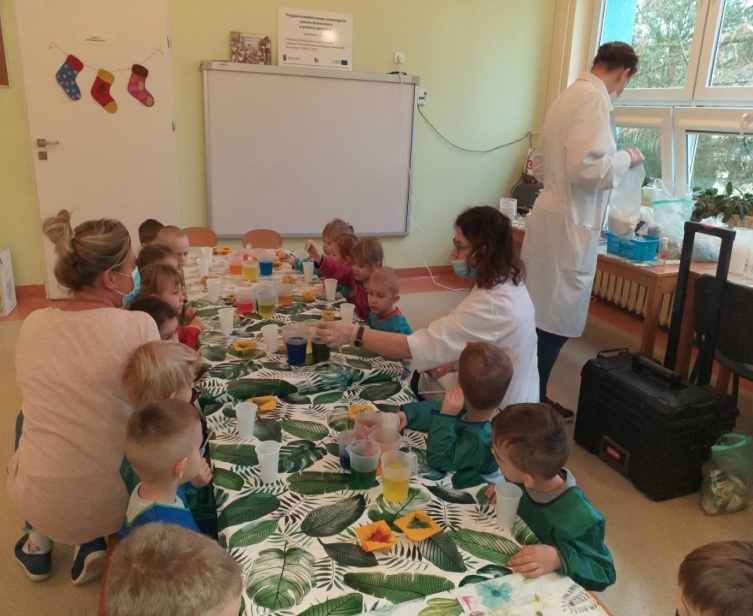 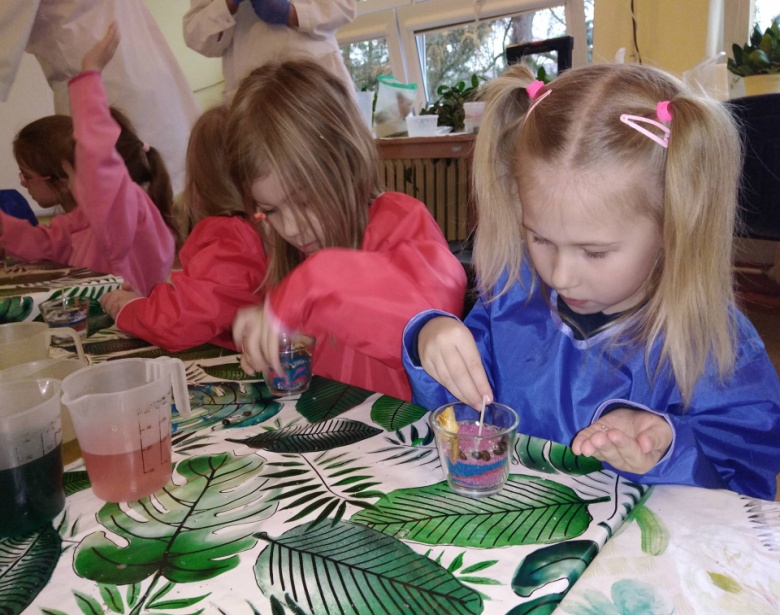 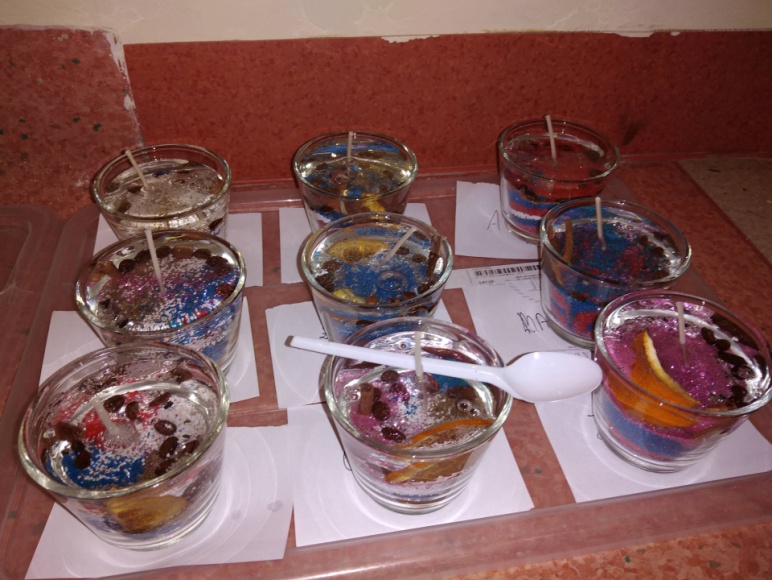 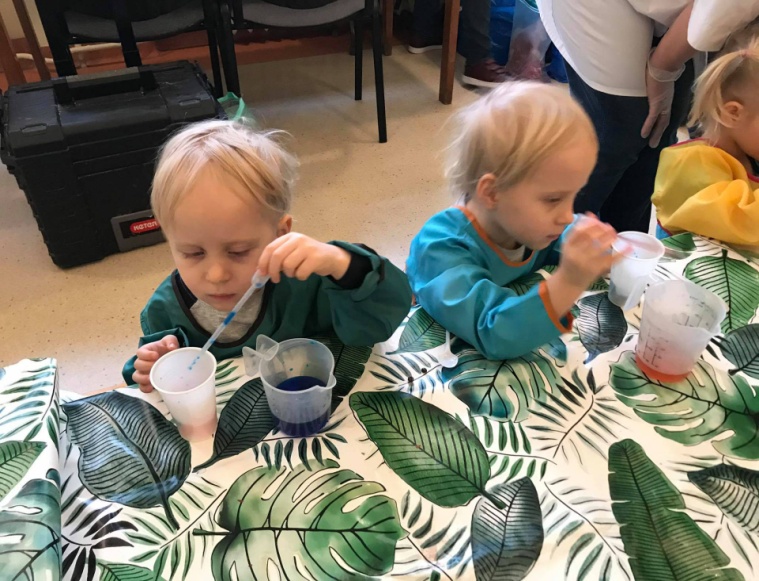 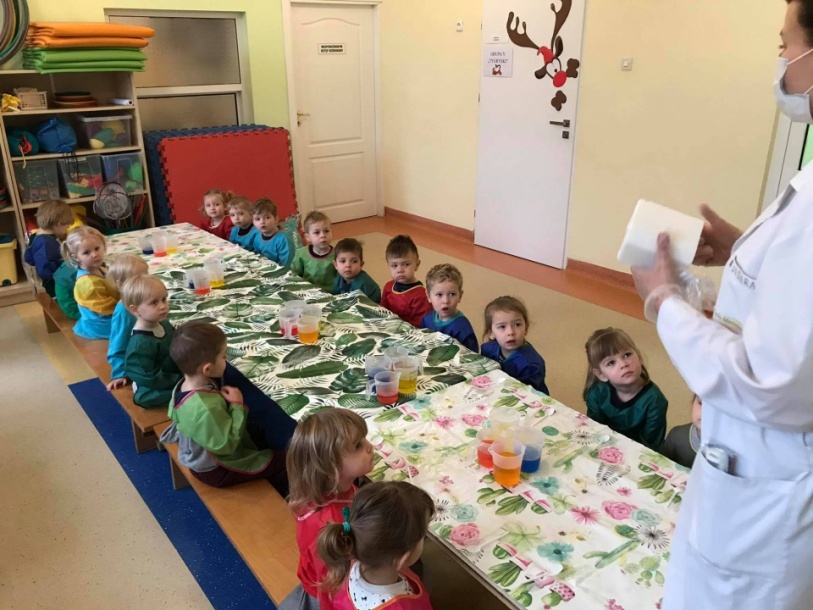 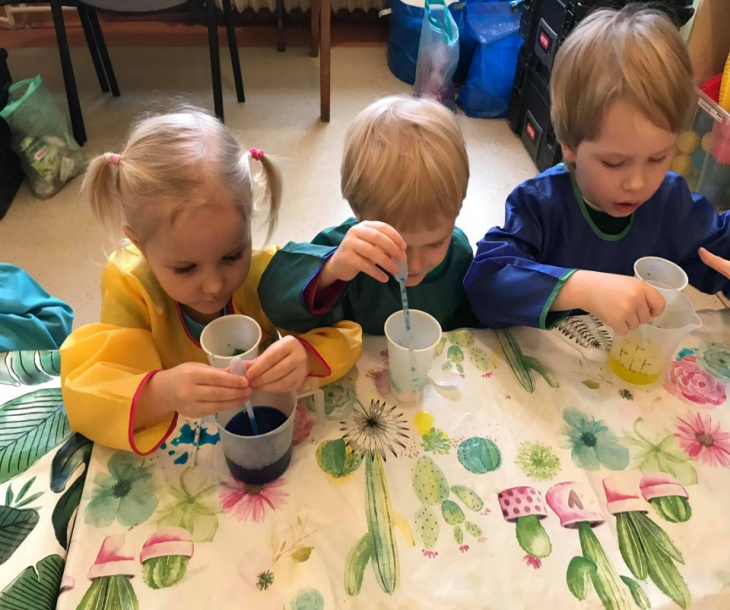 	Akcje charytatywneNasze przedszkole wzięło udział w edycji akcji "Razem na święta" organizowanej przez MEN dla szkół, przedszkoli, placówek oświatowych oraz polskich szkół za granicą. Celem tego przedsięwzięcia jest zarówno pomoc innym , jak również budowanie wspólnot i kształtowanie odpowiedzialności za drugą osobę.  W ramach tej akcji zorganizowaliśmy zbiórkę darów dla schroniska dla bezdomnych zwierząt w Gdańsku oraz obdarowaliśmy podopiecznych Domu Seniora na Rotmance prezentami świątecznymi wykonanymi przez Panie w przedszkolu. 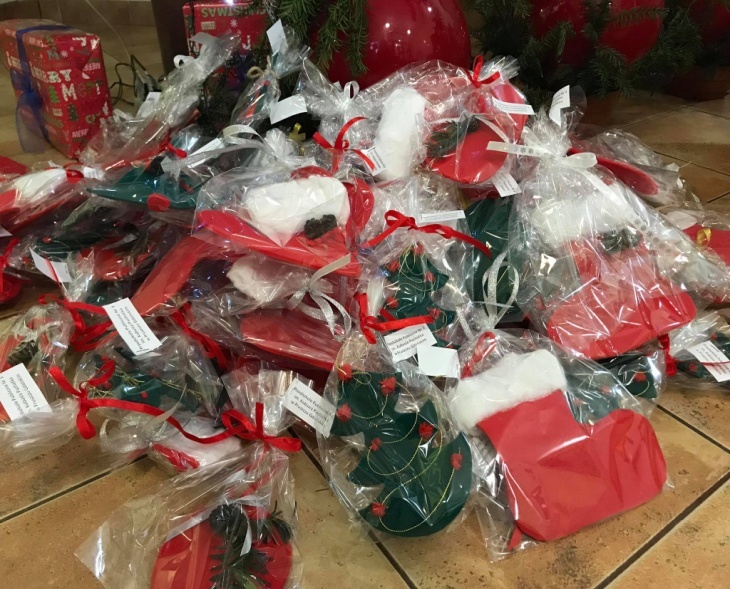 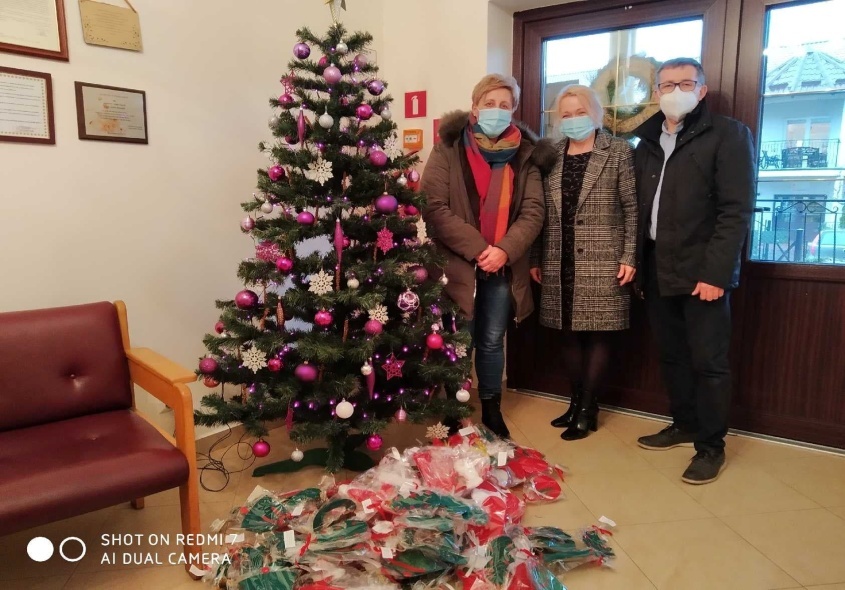 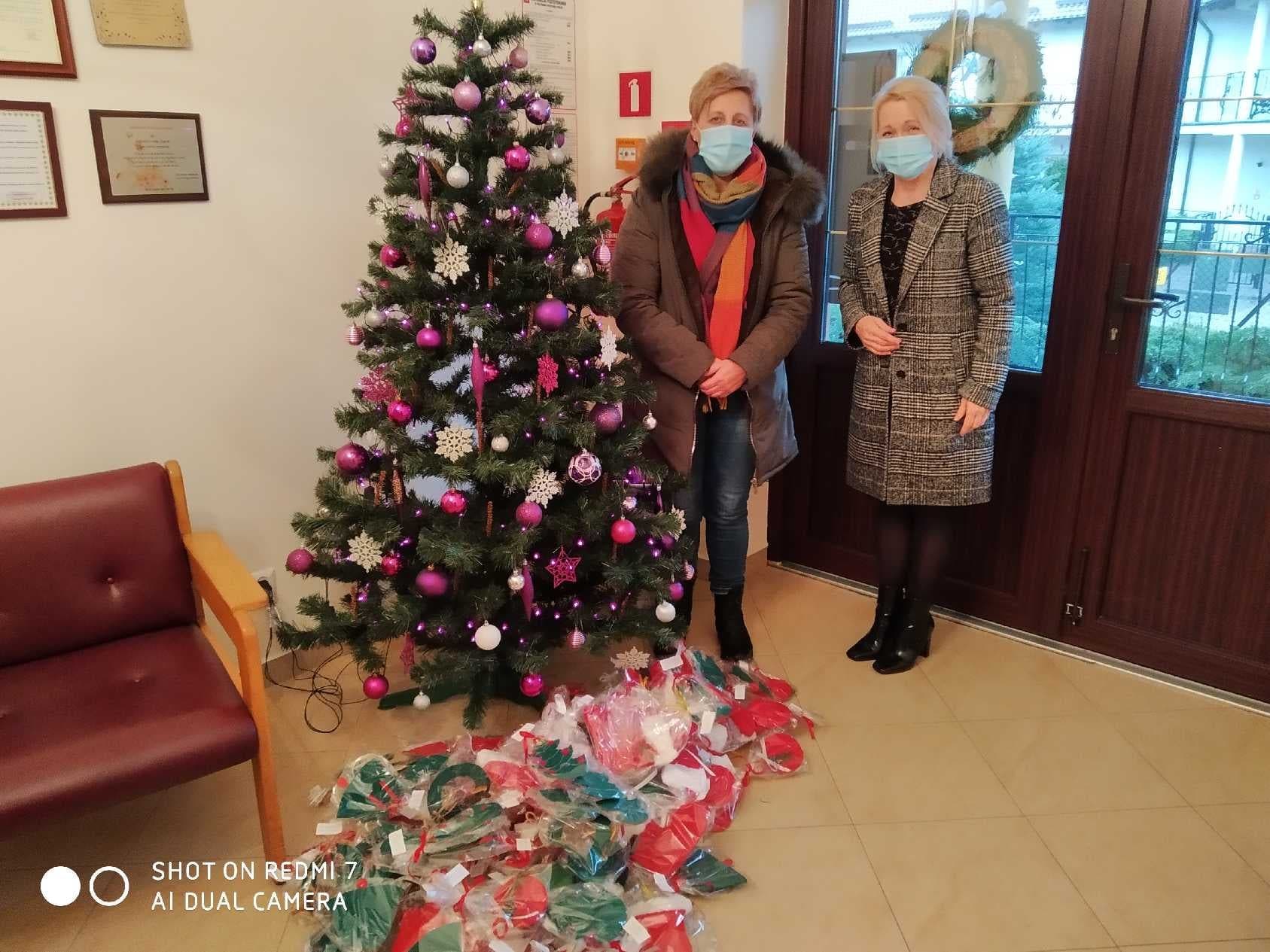 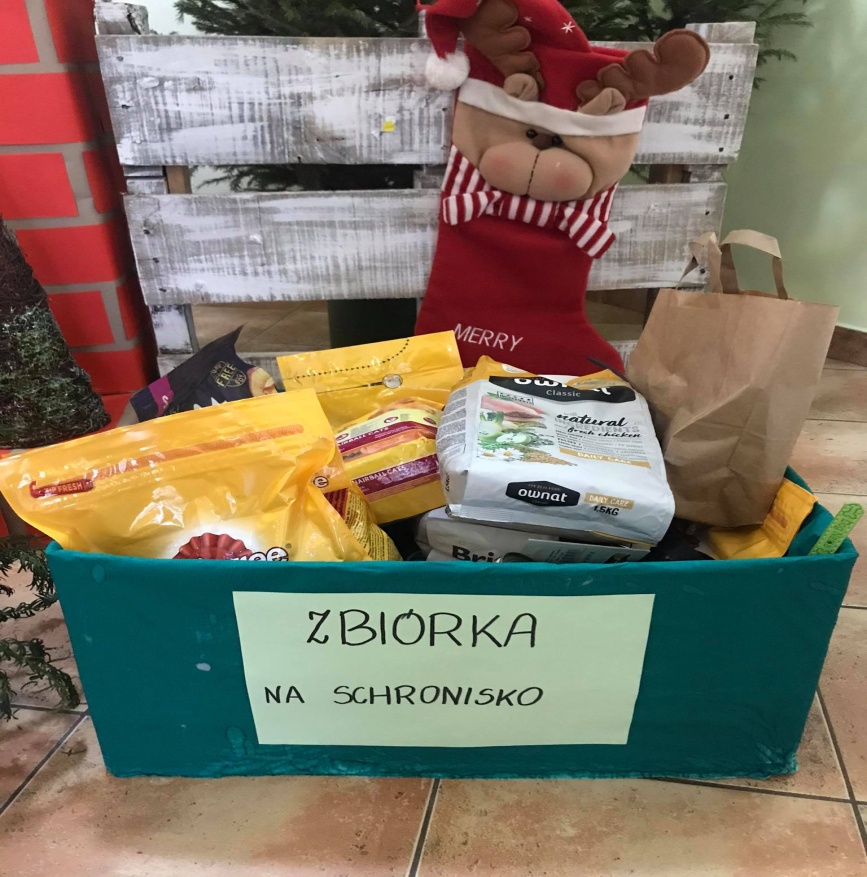 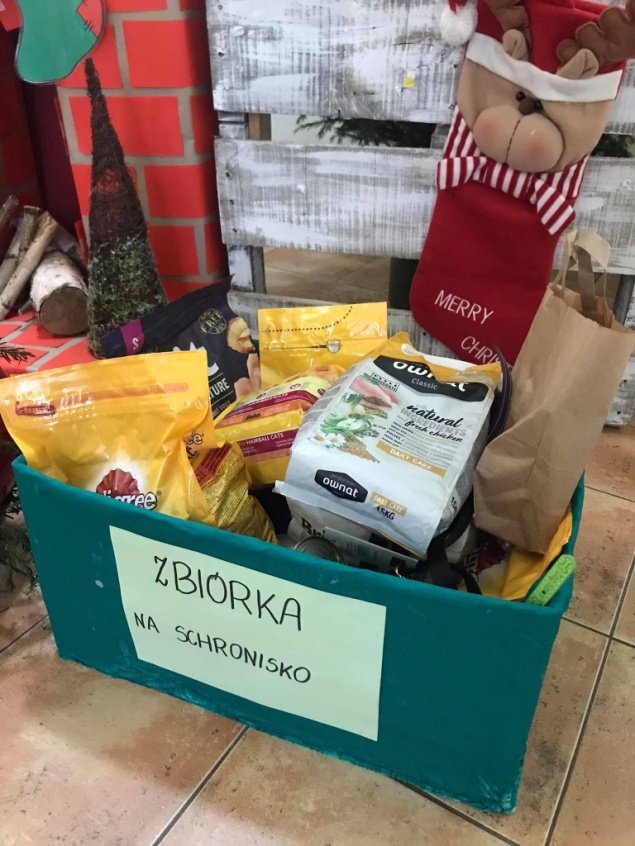 Konkurs plastyczny z rodzicami "Ozdoba choinkowa"Przed świętami Bożego Narodzenia ogłoszony został konkurs plastyczny  z rodzicami pt. " Moja ozdoba choinkowa". Na konkurs wpłynęło wiele przepięknych prac. Prace stanowiły ozdobę dolnego holu przedszkola. Wszystkie dzieci otrzymał dyplomy i nagrody za udział w konkursie.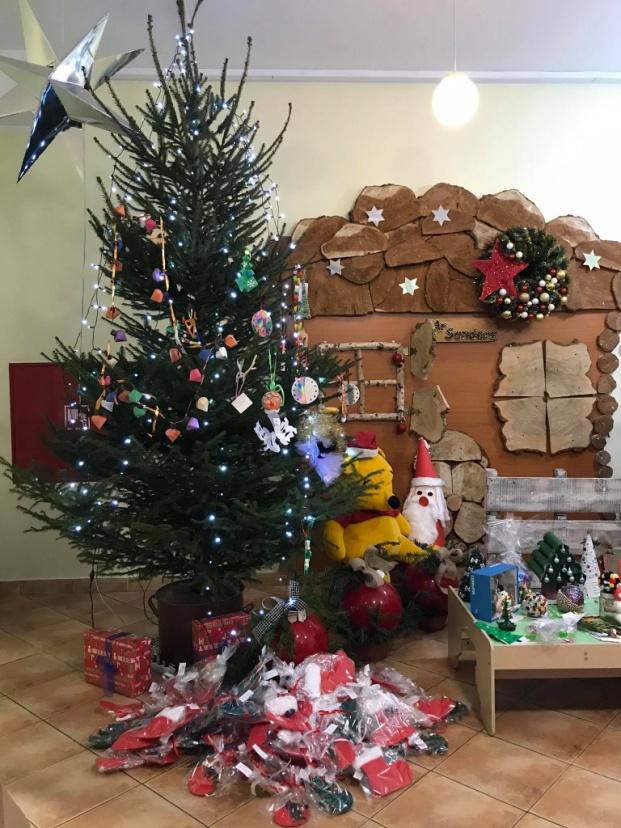 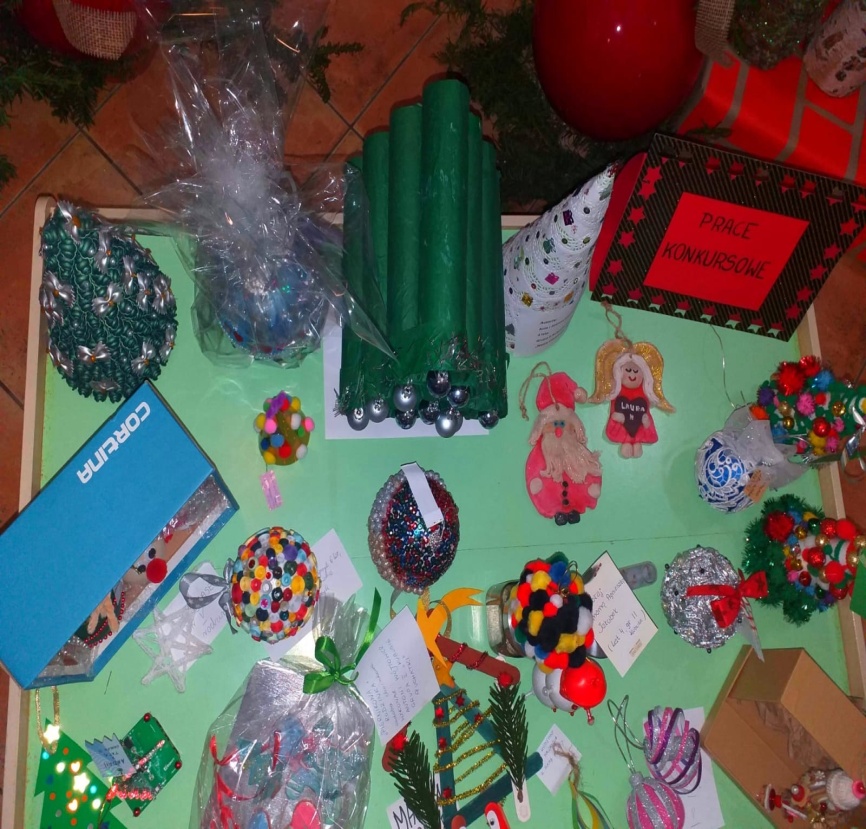 